ЈАВНО ПРЕДУЗЕЋЕ «ЕЛЕКТРОПРИВРЕДА СРБИЈЕ» БЕОГРАД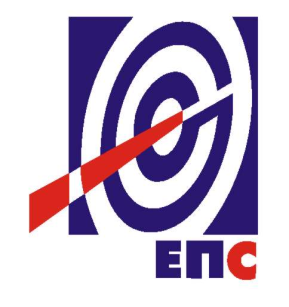 КОНКУРСНА ДОКУМЕНТАЦИЈАза подношење понуда у отвореном поступку за јавну набавку добара бр.ЈН/4000/0769/2019(ЈАНА БРОЈ 3818/2019)Челична ужад                                                                                     К О М И С И Ј А                                              за спровођење ЈН/4000/0769/2019 (ЈАНА број 3818/2019)                                             формирана Решењем бр.E.04.04-727501/2-19                                                                                 ____________________________                                                                 (потпис члана Комисије)	(заведено у ЈП ЕПС број Е-04.04-578407/1-2020 од 23.11.2020. године)	Лазаревац, септембар 2020. годинеНа основу члана 32. и 61. Закона о јавним набавкама („Сл. гласник РС”, бр. 124/2012, 14/2015 и 68/2015, у даљем текстуЗакон),члана2. Правилника о обавезним елементима конкурсне документације у поступцима јавних набавки и начину доказивања испуњености услова („Сл. гласник РС”, бр. 86/2015), Одлуке о покретањупоступка јавне набавке број Е.04.04-727501/1-2019 oд 30.12.2019. године и Решења о образовању комисије за јавну набавку број Е.04.04-727501/2-2019 oд 30.12.2019.године, припремљена је:КОНКУРСНА ДОКУМЕНТАЦИЈАза подношење понуда у отвореном поступку за јавну набавку добара бр.ЈН/4000/0769/2019(ЈАНА БРОЈ 3818/2019)Садржај конкурснедокументације:Укупан број страна документације: 81ОПШТИ ПОДАЦИ О ЈАВНОЈ НАБАВЦИПОДАЦИ О ПРЕДМЕТУ ЈАВНЕ НАБАВКЕ2.1 Опис предмета јавне набавке, назив и ознака из општег речника набавкеОпис предмета јавне набавке: 		Челична ужад Назив из општег речника набавке:		Уплетена жицаОзнака из општег речника набавке: 	44311000-3Детаљани подаци о предмету набавке наведени су у техничкој спецификацији (поглавље 3. Конкурсне документације)3. ТЕХНИЧКА СПЕЦИФИКАЦИЈА3.1. ВРСТА И КОЛИЧИНА ДОБАРАВрста и количина добара наведени су у структури понуђене цене (Образац 2 Конкурсне документације).3.2. КВАЛИТЕТ И ТЕХНИЧКЕ КАРАКТЕРИСТИКЕ (ТЕХНИЧКЕ СПЕЦИФИКАЦИЈЕ)3.2.1. ОПШТИ ТЕХНИЧКИ УСЛОВИ ИСПОРУКЕ РБ "КОЛУБАРА" ЗА ЧЕЛИЧНУ УЖАД И ПРИВЕЗНИЦЕ ОД ЧЕЛИЧНИХ УЖАДИПРЕДМЕТ И ПОДРУЧЈЕ ПРИМЕНЕ	Ова норма се односи на опште техничке услове испоруке и преузимања челичних ужади и привезницанаручених од стране ПД РБ „Колубара“. Примењује се у свим случајевима, осим у оним код којих је посебним условима другачије одређено.ЗАХТЕВИ И НОРМАТИВНЕ РЕФЕРЕНЦЕ	Генерално, технички захтеви које мора да испуни челична жица од које се производе ужад и привезнице, као и везни прибор ужади и привезница, садржани су у следећим стандардима (или одговарајућим):SRPSEN 10016-1 - Ваљана жица од нелегираног челика за извлачење и/или хладно ваљање. Општи захтеви.SRPSEN 10016-2 - Ваљана жица од нелегираног челика за извлачење и/или хладно ваљање. Посебни захтеви за жицу за општу намену.SRPSEN 10264-1 - Челична жица и производи од жице. Челична жица за ужад. Општи захтеви.SRPSEN 10264-2 - Челична жица за ужад. Хладно вучена жица од нелегираних челика за ужад за општу примену.SRPSEN 10264-3 - Челична жица за ужад. Хладно вучена и профилисана жица од нелегираних челика за ужад за велика оптерећења.SRPSEN 10218-1 - Челична жица и производи од жице. Опште одредбе. Методе испитивања.SRPSEN 10218-2 - Челична жица и производи од жице. Опште одредбе. Димензије и дозвољена одступања.SRPS EN 10244-1 - Челична жица и производи од жице. Превлаке од обојених метала. Општи принципи.SRPS EN 10244-2 - Челична жица и производи од жице. Превлаке од обојених метала. Превлаке од цинка и легура цинка.SRPS EN 12385-1 - Челична ужад. Опште одредбе.SRPS EN 12385-2 - Челична ужад. Појмови и класификација.SRPS EN 12385-3 - Челична ужад. Употреба и одржавање.SRPS EN 12385-4 - Челична ужад. Безбедност. Ужад са струковима за општу примену дизањаSRPS EN 12385-8 – Челична ужад. Безбедност. Вучна и транспортна ужад за постројења жичара за превоз особаSRPS EN 12385-10 - Челична ужад. Завојна ужад за општу констр. примену.ISO 4345 - Челична ужад. Влакнаста језгра. Спецификација.ISO 4346 - Челична ужад за општу употребу. Мазива. Основни захтеви.SRPSEN 13411-1 - Кауши за челичну ужад.SRPSEN 13411-2 (односноSRPSC.H1.302) - Ушке (омче) за челичну ужад.SRPSEN 13411-3 - Клеме за пресовање крајева челичних ужади.SRPSEN 13411-4 - Наливање крајева челичних ужади течним металом и вештачким материјалима.SRPSEN 13411-5 - Стезачи за челичну ужад (жабице).SRPSEN 1677-1 до -6 - Компоненте привезница - Компоненте од челичних откивака.SRPSEN 13889 - Ковани челични шкопци за општу намену - Лучни шкопци и шкопци у облику Д-прстена.Поред наведених стандарда, технички услови који се постављају пред челичну ужад за општу намену дизањаи привезница од челичних ужади, обухваћени су следећим актуелним стандардима (или одговарајућим) и општим условима:Општи технички услови испоруке за ужад за општу примену дизањаSRPS EN 12385-4 - Челична ужад за општу примену дизања.Општи технички услови испоруке привезница од челичних ужадиSRPSEN 13414-1- Привезнице од челичног ужетаза општу употребу.Општи технички захтеви за испоруку који се односе нас сву челичну ужад и све привезнице од челичних ужадиУ општем случају, уколико се другачије не захтева у поруџбини, за наручену челичну ужад и привезнице било ког типа, произвођач (испоручилац) обезбеђује све стандардизоване или по цртежу захтеване везне елементе и прибор на крајевима ужади. Везни елементи и прибор морају обликом, димензионо и техничким условима одговарати прибору из групе стандарда SRPSEN 13411, односно датом цртежу. Наручилац може евентуално доставити своје везне елементе и прибор, али само оне (најчешће кауше) које је дефинисао сопственим техничким цртежом. Без обзира на то ко обезбеђује везни прибор, произвођач издаје атест за комплетно уже или привезницу са уграђеним прибором.Приликом дефинисања производа, приоритет имају одговарајући актуелни стандарди. У ситуацији када актуелним стандардима из групе: SRPS EN 12385, SRPS EN 13414 и SRPS EN 13411 није дефинисана одговарајућа конструкција ужета/привезнице, или за одређену конструкцију није предвиђен одговарајући пречник, облик завршетка ужета/привезнице, везни прибор, исл., у поруџбинама ће се користити одговарајући повучени стандарди из гране SRPSC.H1. (или одговарајући DIN).За вучно уже жичаре се захтева челично уже (издужење на 1000m = max 1m), са подмазаним влакнима у језгру и језгром у компактном прецизном пластичном плашту, компактирани (компресовани) струкови челичног ужета са потпорним профилима који праве једнак размак између струкова. Разликa у односу на некомпактиране струкове и изглед пресека ужета са потпорним профилима, приказани су на следећим скицама: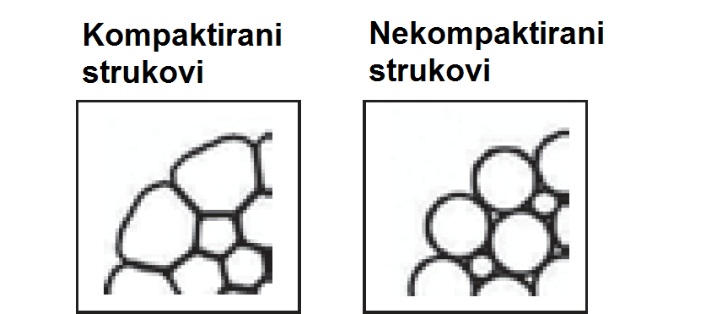 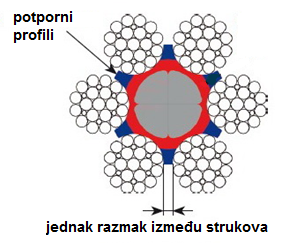 С обзиром да стандардом SRPSEN 13414-1 нису предвиђене једнозначне ознаке сваког типа привезнице (означене су само описно), ради давања јасне поруџбине, Наручилац ће као основну ознаку за означавање привезница користити каталошке ознаке ранијег произвођача „Новкабел“ - Нови Сад, према следећем: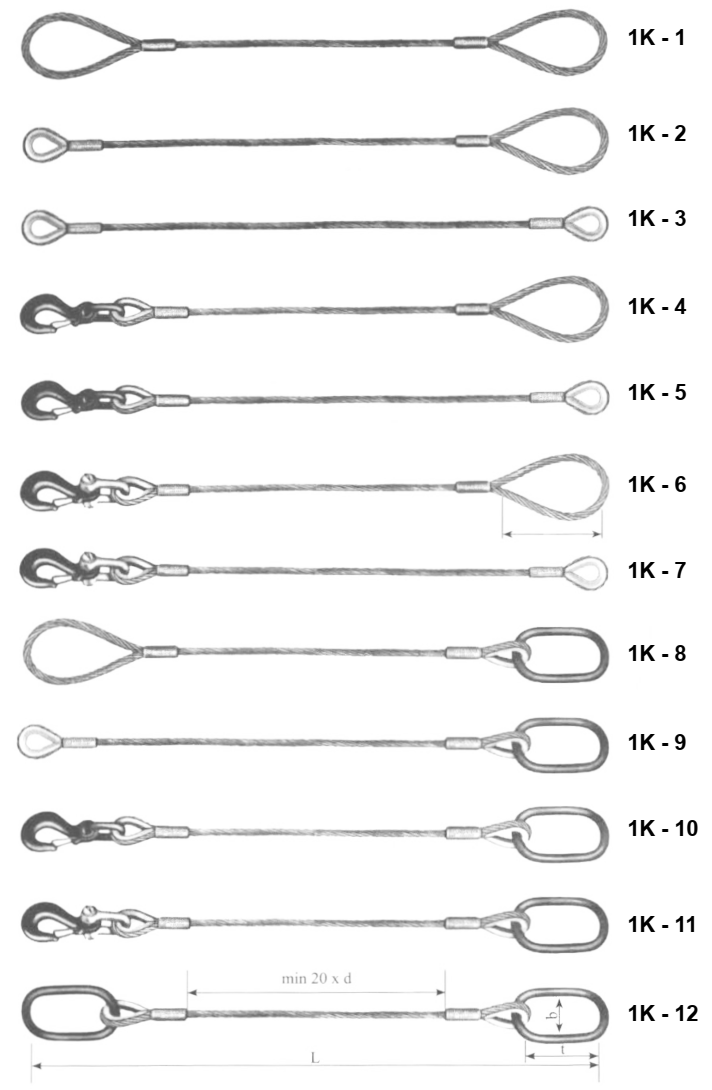 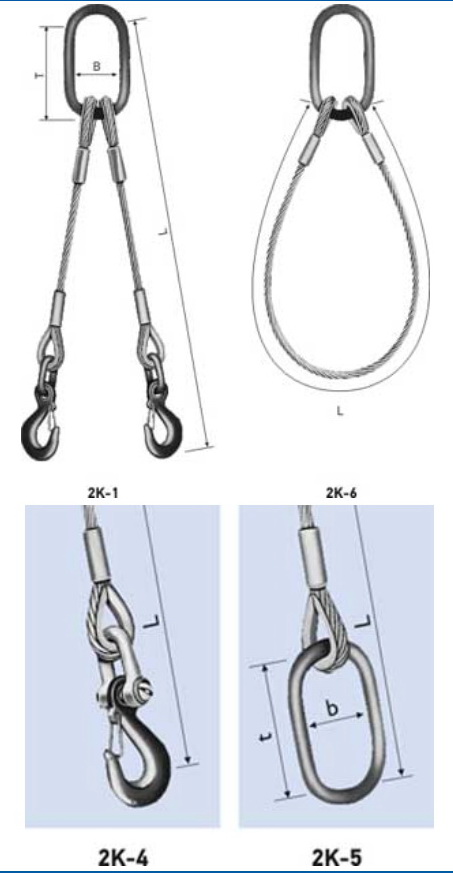 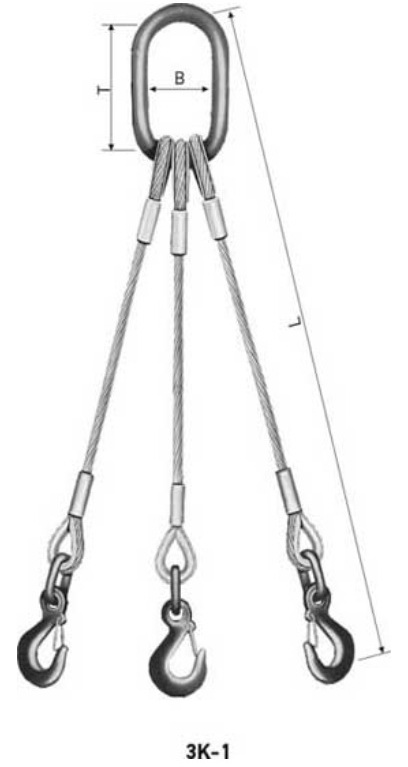 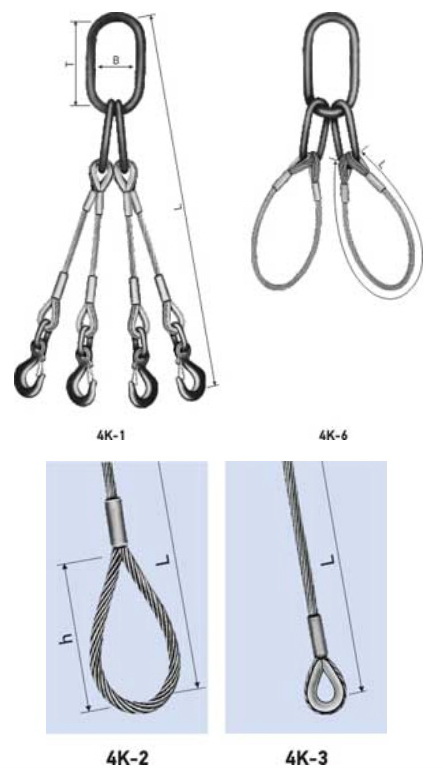 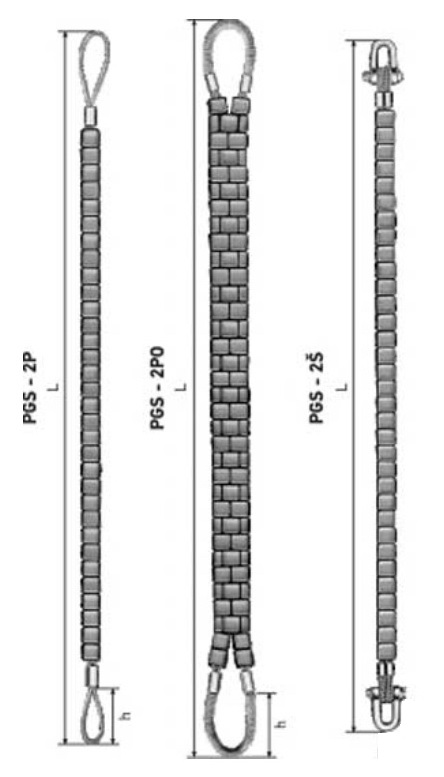 при чему је: h≈15xØd,  d-prečnik užeta u mm.Уколико другачије није наглашено у поруџбини, све привезнице се израђују у конструкцији:за пречнике ужета до Ø20: 6х19+VJ sZ 1770 МРаза пречнике ужета Ø20 и веће: 6х36+VJ sZ 1770 МРаУ поруџбинама се подразумева да се челична ужад и привезнице испоручују без површинске заштите, осим у случајевима када је то посебно наглашено. Привезнице заштићене облогом од полипропилена (РР), иза ознаке типа, имају суфикс "РР". За челичну ужад или привезнице за које се захтева да имају површинску заштиту у виду превлаке од цинка (или његових легура), ако нису дате конкретне вредности за масу превлаке или њену дебљину, важе општи услови према SRPS EN 10244-1 и SRPS EN 10244-2, а потребна маса превлаке (g/m2) је у класи "Ц" према стандарду SRPS EN 10244-2.Подмазаност испоручених челичних ужади мора бити према минималном захтеву датом у стандарду SRPS EN 12385-4, а мазиво мора одговарати према ISO 4346.За наручену челичну ужад са каушем (или другим везним прибором) на само једном крају, могуће су две варијанте намотавања таквог ужета на транспортни калем, према следећој шеми: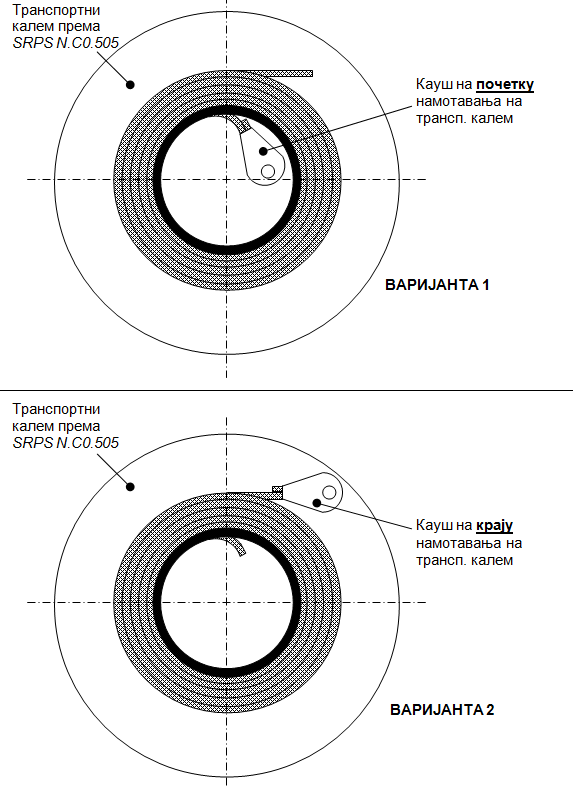 Уколико у поруџбинама није другачије наведено, за испоруку се увек подразумева ВАРИЈАНТА 2.Одступање од уговорене дужине приликом испоруке, предвиђено је стандардом SRPSEN 12385-1,  по коме су прихватљива одступања у следећим границама:за дужину до 400 m: ................ 0 % до +5 %преко 400 m до 1000 m: ...........0 m до +20 mпреко 1000 m: .......................... 0 % до +2 %Уколико другачије није уговорено, у општем случају присуство представника наручиоца у току производње и/или испитивања челичних ужади и привезница није обавезно.У општем случају, приликом испоруке, уз робу се обавезно доставља сертификат о квалитету, чији садржај мора бити у складу са минималним захтевима прописаним у стандарду:SRPSEN12385-1 за челичну ужад;SRPSEN 13414-1 (тачка 7.2) за привезнице;SRPSEN 10264-1 за челичну жицу за израду челичних ужади и привезница.Обележавање транспортног калема врши се на основу препорука SRPS EN 12385-1, на начин који ће обезбедити повезаност (следљивост) између производа и атестне документације. Плочица на транспортном калему обавезно мора да садржи најмање следеће податке:назив и лого произвођачагодина производњедетаљну ознаку и стандард челичног ужетапречник и дужину (ако није садржано у самој ознаци)број комада ужади на једном транспортном калему (опционо)идентификациони број транспортног калема, или број изјаве о квалитету.Обележавање привезница врши се на основу препорука SRPS EN 13414-1 (тачка 7.1), на начин који ће обезбедити повезаност (следљивост) између производа и атестне документације. Плочица на привезници обавезно мора да садржи најмање следеће податке:назив или лого произвођачагодина производњедетаљну ознаку и стандард челичног ужетапречник и дужину (ако није садржано у самој ознаци)идентификациону ознаку која повезује производ са достављеним сертификатоммаксимално радно оптерећењеЧелична ужад коју испоручилац допрема у магацине РБ „Колубара“ мора бити намотана на транспортне калеме према SRPS N.C0.505 (или одговарајуће), а у случају да се транспортни калем разликује од стандардног, испоручилац претходно мора да достави цртеж и тражи писану сагласност Наручиоца. Привезнице и ужад мањих дужина морају бити свезана у котуре (бунтове) и палетирана, на начин који ће омогућити њихов лакши и бржи квантитативни пријем и истовар. Код великих габарита и масе робе која се испоручује, предвидети посебне сандуке, рамове, носаче, куке, исл., да би се омогућио једноставан и безбедан утовар и истовар робе ауто-дизалицама или крановима.3.15 Челична ужад и привезнице које се испоручују, морају бити нове, некоришћене и подмазане према захтевима у тачки 3.8.ОСТАЛЕ ОДРЕДБЕ И СМЕРНИЦЕСви цитирани стандарди у овој норми, за које није наведена година издања, подразумевају најновије (актуелно) издање.3.2.2 ТЕХНИЧКИ УСЛОВИ ЗА ПОНУДУЗа партијe 1 - 8 Уз понуду понуђач мора приложити:- копију важећег сертификата ISO 9001:2015 (или касније издање) произвођача понуђених добара, издат од стране акредитоване установе, за област примене производња челичних ужади.- копију важећег сертификата о акредитацији једне или више лабораторија (највише 3 лабораторије) у погледу оспособљености за обављање механичких испитивања металних материјала, у складу са међународним стандардом ISO/IEC 17025, које ће издавати атесте за испоручена добра наведена у понуди.За партију 9Уз понуду понуђач мора приложити:- извод из каталога или технички лист произвођача понуђеног добра, са датим упоредним карактеристикама у односу на захтевано добро.За партију 10Уз понуду понуђач мора приложити:- извод из каталога или технички лист произвођача понуђеног добра, са датим димензијама, конструкцијом и прекидном силом.3.2.3 ТЕХНИЧКИ УСЛОВИ ЗА ИСПОРУКУЗа партијe 1 - 8Уз испоручена добра доставити комплетне атесте, укључујући и атесте о квалитету полазног материјала (жице) од које су произведена испоручена добра, издате од стране једне од акредитованих лабораторија чији су сертификати о акредитацији, у складу са међународним стандардом ISO/IEC 17025, достављени у понуди.За партијe 9 i 10Уз испоручена добра доставити Изјаву о квалитету издату од стране произвођача, да добра по предметној испоруци одговарају захтевима Наручиоца у погледу квалитета и техничких карактеристика.3.2.4 ТЕХНИЧКЕ СПЕЦИФИКАЦИЈЕПонуђена добра морају по квалитету и техичким карактеристикама у свему бити у складу са добрима наведеним у Обрасцу структуре цене.Напомена за све партије: за све нестандардне кауше и друге везивне елементе ужади, за које је наведен број цртежа, Наручилац доставља цртеже, а Понуђачих обезбеђује, доставља произвођачу на комплетирање са ужетом и доставља атест за тако комплетирано уже.Цртежи се могу преузети у просторијама РБ „Колубара“ – „Комерцијални сектор“, Дише Ђурђевића ББ, Вреоци, сваког радног дана од 07:00 до 15:00 часова, при чему ће бити обострано потписан записник о преузимању документације.3.3 РОК ИСПОРУКЕ ДОБАРАЗа партију   1: максимално 90 дана (словима: деведесет дана) од ступања уговора на снагу.За партију   2: максимално 90 дана (словима: деведесет дана) од ступања уговора на снагу.За партију   3: максимално 90 дана (словима: деведесет дана) од ступања уговора на снагу.За партију   4: максимално 90 дана (словима: деведесет дана) од ступања уговора на снагу.За партију   5: максимално 90 дана (словима: деведесет дана) од ступања уговора на снагу.За партију   6: максимално 90 дана (словима: деведесет дана) од ступања уговора на снагу.За партију   7: максимално 90 дана (словима: деведесет дана) од ступања уговора на снагу.За партију   8: максимално 90 дана (словима: деведесет дана) од ступања уговора на снагу.За партију   9: максимално 30 дана (словима: тридесет дана) од ступања уговора на снагу.За партију 10: максимално 45 дана (словима: четрдесетпет дана) од ступања уговора на снагу.	3.4.  МЕСТО ИСПОРУКЕ ДОБАРАПаритет - FCO магацини Наручиоца:магацин 006 - Поље Б, Рудовцимагацин 007 - Поље Д, Барошевацмагацин 011 - Помоћна механизација, Рудовцимагацин 014 - Помоћна механизација (Т. Исток), Каленићмагацин 016 - Прерада-Жел. транспорт, Вреоцимагацин 056 - К.Метал-ФЕО, Вреоцимагацин 063 - Тамнава Западно поље, Каленићмагацин 064 - Тамнава Западно поље, Каленићмагацин 079 - Тамнава Источно поље, Каленићмагацин 080 - Елмонт, ЛајковацЕвентуално настала штета приликом транспорта предметних добара до места испоруке пада на терет изабраног Понуђача.3.5.  КВАЛИТАТИВНИ И КВАНТИТАТИВНИ ПРИЈЕМСвака испорука предметних добара мора бити најављена најмање 3 (словима: три) радна дана пре испоруке према Обрасцу 10" Најава испоруке добара" као и 24 часа (словима: двадесет четири часа) пре испоруке према Прилогу 2 „Обавештење о испоруци“ који су саставни део конкурсне документације.  Пријем предметних добара врши се у пријемном магацину Наручиоцасваког радног дана од 7h до 12h.Квантитативни пријем испоручених добара врши се у магацину Наручиоца, приликом пријемадобара, визуелном контролом и пребројавањем, а Наручилац је дужан да исплати само стварно примљену количину.Комисија за пријемно контролисање добара констатује да ли у испоруци има неслагања између примљене количине и количине наведене у пратећој документацији у ком случају Наручилац има право достављања писане рекламације Понуђачу.Квалитатитивни пријем добара се врши у року од 10 (словима: десет) дана од дана квантитативног пријема. У случају да испоручена добра не одговарају уговореномквалитету и техничким карактеристикама произвођача, Наручилац има право да Понуђачу достави писану рекламацију, коју је Понуђач дужан да реши најдуже у року од 10 (словима: десет) дана од дана њеног пријема.3.6 ГАРАНТНИ РОKГарантни рок је исти за све партије и износи минимум 24 (словима: двадесетчетири) месеца од дана када је извршен квантитативни и квалитативни пријем добара.Изабрани Понуђач је дужан да о свом трошку отклони све евентуалне грешке у току трајања гарантног рока.4. ОБАВЕЗНИ И ДОДАТНИ УСЛОВИ ЗА УЧЕШЋЕ У ПОСТУПКУ ЈАВНЕ НАБАВКЕ ИЗ ЧЛ. 75. и 76. ЗАКОНАПонуда понуђача који не докаже да испуњава наведене обавезне и додатне услове из тачака 1.  до 5. овог обрасца, биће одбијена као неприхватљива.1. Сваки подизвођач мора да испуњава обавезне услове из члана 75.Закона, што доказуједостављањем доказа наведених у овом одељку. Услове у вези са капацитетима из члана 76. Закона, понуђач испуњава самостално без обзира на ангажовање подизвођача.2. Сваки понуђач из групе понуђача  која подноси заједничку понуду мора да испуњава обавезне услове из члана 75.Закона, што доказује достављањем доказа наведених у овом одељку. Услове у вези са капацитетима из члана 76. Закона понуђачи из групе испуњавају заједно, на основу достављених доказа у складу са овим одељком конкурсне документације.3. Докази о испуњености услова из члана 77. Закона могу се достављати у неовереним копијама. Наручилац може пре доношења одлуке о додели уговора, захтевати од понуђача, чија је понуда на основу извештаја комисије за јавну набавку оцењена као најповољнија да достави на увид оригинал или оверену копију свих или појединих доказа.Ако понуђач у остављеном, примереном року који не може бити краћи од пет дана, не достави на увид оригинал или оверену копију тражених доказа, наручилац ће његову понуду одбити као неприхватљиву.4.Лице уписано у Регистар понуђача није дужно да приликом подношења понуде доказује испуњеност обавезних услова за учешће у поступку јавне набавке, односно Наручилац не може одбити као неприхватљиву, понуду зато што не садржи доказ одређен Законом или Конкурсном документацијом, ако је понуђач, навео у понуди интернет страницу на којој су тражени подаци јавно доступни. У том случају понуђач може, да у Изјави (пожељно на меморандуму, која мора бити потписана и оверена), да наведе да је уписан у Регистар понуђача. Уз наведену Изјаву, понуђач може да достави и фотокопију Решења о упису понуђача у Регистар понуђача.  На основу члана 79. став 5. Закона понуђач није дужан да доставља следеће доказе који су јавно доступни на интернет страницама надлежних органа, и то:1)извод из регистра надлежног органа:-извод из регистра АПР: www.apr.gov.rs2)докази из члана 75. став 1. тачка 1) ,2) и 4) Закона-регистар понуђача: www.apr.gov.rs	3)Потврда Народне банке Србије да понуђач није био неликвидан у последњих шест месеци од данаобјављивања Позива за подношење понуда на Порталу јавних набавки- Претраживање дужника у принудној наплати: www.nbs.rs5. Уколико је доказ о испуњености услова електронски документ, понуђач доставља копију електронског документа у писаном облику, у складу са законом којим се уређује електронски документ.6. Ако понуђач има седиште у другој држави, наручилац може да провери да ли су документи којима понуђач доказује испуњеност тражених услова издати од стране надлежних органа те државе.7. Ако понуђач није могао да прибави тражена документа у року за подношење понуде, због тога што она до тренутка подношења понуде нису могла бити издата по прописима државе у којој понуђач има седиште и уколико уз понуду приложи одговарајући доказ за то, наручилац ће дозволити понуђачу да накнадно достави тражена документа у примереном року.8. Ако се у држави у којој понуђач има седиште не издају докази из члана 77. став 1. Закона, понуђач може, уместо доказа, приложити своју писану изјаву, дату под кривичном и материјалном одговорношћу оверену пред судским или управним органом, јавним бележником или другим надлежним органом те државе9. Понуђач је дужан да без одлагања, а најкасније у року од пет дана од дана настанка промене у било којем од података које доказује, о тој промени писмено обавести наручиоца и да је документује на прописани начин.5. КРИТЕРИЈУМ ЗА ДОДЕЛУ УГОВОРАИзбор најповољније понуде ће се извршити применом критеријума „Најнижа понуђена цена“.У случају примене критеријума најниже понуђене цене, а у ситуацији када постоје понуде понуђача који нуде добра домаћег порекла и понуде понуђача који нуде добра страногпорекла, наручилац мора изабрати понуду понуђача који нуди добра домаћег порекла под условом да његова понуђена цена није преко 5% већа у односу на најнижу понуђену цену понуђача који нуди добра страног порекла. Када понуђач достави доказ да нуди добра домаћег порекла, наручилац ће, пре рангирања понуда, позвати све остале понуђаче чије су понуде оцењене као прихватљиве а код којих није јасно да ли је реч о добрима домаћег или страног порекла,да се изјасне да ли нуде добра домаћег порекла и да доставе доказ.Предност дата за домаће понуђаче и добра домаћег порекла (члан 86.  став 1. до 4. Закона) у поступцима јавних набавки у којима учествују понуђачи из државапотписница Споразума о слободној трговини у централној Европи (ЦЕФТА 2006) примењиваће се сходно одредбама тог споразума.Предност дата за домаће понуђаче и добра домаћег порекла (члан 86. став 1. до 4. Закона) у поступцима јавних набавки у којима учествују понуђачи из држава потписница Споразума о стабилизацији и придруживању између Европских заједница и њихових држава чланица, са једне стране, и Републике Србије, са друге стране, примењиваће се сходно одредбама тог Споразума.	5.1. Резервни критеријумУколикодвеиливишепонудаимајуистунајнижупонуђенуцену, каонајповољнијабићеизабранапонудаоногпонуђачакојијепонудиодужигарантнирок. Услучајуистогпонуђеноггарантногрока, каонајповољнијабићеизабранапонудаоногпонуђачакојијепонудиокраћирокиспоруке.Уколико ни после примене резервних критеријума не буде могуће изабрати најповољнију понуду, најповољнија понуда биће изабрана путем жреба.Извлачење путем жреба Наручилац ће извршити јавно, у присуству понуђача који имају исту најнижу понуђену цену. На посебним папирима који су исте величине и боје наручилац ће исписати називе Понуђача, те папире ставити у кутију, одакле ће један члан Комисије извући само један папир. Понуђачу чији назив буде на извученом папиру биће додељен уговор о јавној набавци.Наручилац ће сачинити и доставити записник о спроведеном извлачењу путем жреба.Записник о  извлачењу путем жреба потписују чланови комисије и присутни овлашћени представници понуђача, који преузимају примерак записника.Наручилац ће поштом или електронским путем доставити Записник о  извлачењу путем жреба понуђачима који нису присутни на извлачењу.6. УПУТСТВО ПОНУЂАЧИМА КАКО ДА САЧИНЕ ПОНУДУКонкурсна документација садржи Упутство понуђачима како да сачине понуду и потребне податке о захтевима Наручиоца у погледу садржине понуде, као и услове под којима се спроводи поступак избора најповољније понуде у поступку јавне набавке.Понуђач мора да испуњава све услове одређене Законом о јавним набавкама (у даљем тексту: Закон) и конкурсном документацијом. Понуда се припрема и доставља на основу позива, у складу са конкурсном документацијом, у супротном, понуда се одбија као неприхватљива. 6.1. Језик на којем понуда мора бити састављенаНаручилац је припремио конкурсну документацију на српском језику и водиће поступак јавне набавке на српском језику. Понуда са свим прилозима мора бити сачињена на српском језику.Део понуде који се тиче техничких карактеристика (уколико су ови докази захтевани техничком спецификацијом) може бити достављен на енглеском или немачком језику. Уколико се приликом стручне оцене понуда утврди да је документ на енглескомили немачком језику потребно превести на српски језик, Наручилац ће позвати понуђача да у примереном року изврши превод тог дела понуде. 6.2. Начин састављања и подношења понудеПонуђач је обавезан да сачини понуду тако што Понуђач уписује тражене податке у обрасце који су саставни део конкурсне документације и оверава је печатом и потписом законског заступника, другог заступника уписаног у регистар надлежног органа или лица овлашћеног од стране законског заступника уз доставу овлашћења у понуди. Доставља их заједно са осталим документима који представљају обавезну садржину понуде.Препоручује се да сви документи поднети у понуди  буду нумерисани и повезани у целину (јемствеником, траком и сл.), тако да се појединачни листови, односно прилози, не могу накнадно убацивати, одстрањивати или замењивати. Препоручује се да се нумерација поднете документације и образаца у понуди изврши на свакоj страни на којој има текста, исписивањем “1 од н“, „2 од н“ и тако све до „н од н“, с тим да „н“ представља укупан број страна понуде.Препоручује се да доказе који се достављају уз понуду, а због своје важности не смеју бити оштећени, означени бројем (меница), стављају се у посебну фолију, а на фолији се видно означава редни број странице листа из понуде. Фолија се мора залепити при врху како би се докази, који се због своје важности не смеју оштетити, заштитили.Понуђач подноси понуду у затвореној коверти или кутији, тако да се при отварању може проверити да ли је затворена, на адресу: Јавно предузеће „Електропривреда Србије“Огранак РБ Колубара 11560 Вреоциул. Дише Ђурђевића ббса назнаком: „Понуда за јавну набавку „Челична ужад“ Партија број _____,Јавна набавка број ЈН/4000/0769/2019- (ЈАНА БРОЈ 3818/2019) - НЕ ОТВАРАТИ“. На полеђини коверте обавезно се уписује тачан назив и адреса понуђача, телефон као и име и презиме овлашћеног лица за контакт.У случају да понуду подноси група понуђача, на полеђини коверте  назначити да се ради о групи понуђача и навести називе и адресу свих чланова групе понуђача.Уколико понуђачи подносе заједничку понуду, група понуђача може да се определи да обрасце дате у конкурсној документацији потписују и печатом оверавају сви понуђачи из групе понуђача или група понуђача може да одреди једног понуђача из групе који ће потписивати и печатом оверавати обрасце дате у конкурсној документацији, изузев образаца који подразумевају давање изјава под материјалном и кривичном одговорношћу морају бити потписани и оверени печатом од стране сваког понуђача из групе понуђача.У случају да се понуђачи определе да један понуђач из групе потписује и печатом оверава обрасце дате у конкурсној документацији (изузев образаца који подразумевају давање изјава под материјалном и кривичном одговорношћу), наведено треба дефинисати споразумом којим се понуђачи из групе међусобно и према наручиоцу обавезују на извршење јавне набавке, а који чини саставни део заједничке понуде сагласно чл. 81. Закона. Уколико је неопходно да понуђач исправи грешке које је направио приликом састављања понуде и попуњавања образаца из конкурсне документације, дужан је да поред такве исправке стави потпис особе или особа које су потписале образац понуде и печат понуђача. 6.3.Обавезна садржина понудеСадржину понуде, поред Обрасца понуде, чине и сви остали докази о испуњености услова из чл. 75. и 76.Закона, предвиђени чл. 77. Закона, који су наведени у конкурсној документацији, као и сви тражени прилози и изјаве (попуњени, потписани и печатом оверени) на начин предвиђен следећим ставом ове тачке:Образац понуде Образац структуре понуђене цене са упутством како да се попуниОбразац трошкова припреме понуде, ако понуђач захтева надокнаду трошкова у складу са чл.88. ЗаконаИзјава о независној понуди Изјава у складу са чланом 75. став 2. ЗаконаСредствофинансијског обезбеђења обрасци, изјаве и докази одређене тачком 6.9 или 6.10 овог упутства у случају да понуђач подноси понуду са подизвођачем или заједничку понуду подноси група понуђачапотписан и печатом оверен „Модел уговора“ (пожељно је да буде попуњен)докази о испуњености услова из чл. 76. Закона у складу са чланом 77. Закона и Одељком 4. конкурсне документације Техничка документација којом се доказује испуњеност захтеваних техничких карактеристика,наведена у поглављу 3. Техничка спецификација   конкурсне документацијеОвлашћење из тачке 6.2 Конкурсне документације  (ако не потписује заступник)Пожељно  је да сви обрасци и документи који чине обавезну садржину понуде буду сложени према наведеном редоследу.  Понуђач у затвореној коверти или кутији, уз писану понуду, доставља и CD или USB са понудом у pdf форматуНаручилац ће одбити као неприхватљиве све понуде које не испуњавају услове из позива за подношење понуда и конкурсне документације.Наручилац ће одбити као неприхватљиву понуду понуђача, за коју се у поступку стручне оцене понуда утврди да докази који су саставни део понуде садрже неистините податке.6.4.Подношење и отварање понудаБлаговременим се сматрају понуде које су примљене, у складу са Позивом за подношење понуда објављеним на Порталу јавних набавки, без обзира на начин на који су послате.Ако је понуда поднета по истеку рока за подношење понуда одређеног у позиву, сматраће се неблаговременом, а Наручилац ће по окончању поступка отварања понуда, овакву понуду вратити неотворену понуђачу, са назнаком да је поднета неблаговремено.Комисија за јавне набавке ће благовремено поднете понуде јавно отворити дана наведеном у Позиву за подношење понуда у просторијама Јавног предузећа „Електропривреда Србије“ Београд, Балканска 13.Представници понуђача који учествују у поступку јавног отварања понуда, морају да пре почетка поступка јавног отварања доставе Комисији за јавне набавке писано овлашћењеза учествовање у овом поступку (пожељно да буде издато на меморандуму понуђача) заведено и оверено печатом и потписом законског заступника понуђача или другог заступника уписаног у регистар надлежног органа или лица овлашћеног од стране законског заступника уз доставу овлашћења у понуди.Комисија за јавну набавку води записник о отварању понуда у који се уносе подаци у складу са Законом.Записник о отварању понуда потписују чланови комисије и присутни овлашћени представници понуђача, који преузимају примерак записника.Наручилац ће у року од 3 (словима: три) дана од дана окончања поступка отварања понуда поштом или електронским путем доставити записник о отварању понуда понуђачима који нису присуствовали у поступку отварања понуда.Начин подношења понудеПонуђач може поднети само једну понуду.Понуду може поднети понуђач самостално, група понуђача, као и понуђач са подизвођачем.Понуђач који је самостално поднео понуду не може истовремено да учествује у заједничкој понуди или као подизвођач. У случају да понуђач поступи супротно наведеном упутству свака понуда понуђача у којој се појављује биће одбијена. Понуђач може бити члан само једне групе понуђача која подноси заједничку понуду, односно учествовати у само једној заједничкој понуди. Уколико је понуђач, у оквиру групе понуђача, поднео две или више заједничких понуда, Наручилац ће све такве понуде одбити.Понуђач који је члан групе понуђача не може истовремено да учествује као подизвођач. У случају да понуђач поступи супротно наведеном упутству свака понуда понуђача у којој се појављује биће одбијена.6.6.Измена, допуна и опозив понудеУ року за подношење понуде понуђач може да измени или допуни већ поднету понуду писаним путем, на адресу Наручиоца: Јавно предузеће „Електропривреда Србије“ Београд, Балканска 13, са назнаком „ИЗМЕНА – ДОПУНА - Понуде за јавну набавку Челична ужад,Јавна набавка број ЈН/4000/0769/2019(ЈАНА БРОЈ 3818/2019)- НЕ ОТВАРАТИ“.У случају измене или допуне достављене понуде, Наручилац ће приликом стручне оцене понуде узети у обзир измене и допуне само ако су извршене у целини и према обрасцу на који се, у већ достављеној понуди,измена или допуна односи.У року за подношење понуде понуђач може да опозове поднету понуду писаним путем, на адресу Наручиоца:Јавно предузеће „Електропривреда Србије“ Београд, Балканска 13, са назнаком „ОПОЗИВ - Понуде за јавну набавку Челична ужад,Партија број ____, Јавна набавка број ЈН/4000/0769/2019(ЈАНА БРОЈ 3818/2019) - НЕ ОТВАРАТИ“.У случају опозива поднете понуде пре истека рока за подношење понуда, Наручилац такву понуду неће отварати, већ ће је неотворену вратити понуђачу.Уколико понуђач измени или опозове понуду поднету по истеку рока за подношење понуда, Наручилац ће наплатити средство обезбеђења дато на име озбиљности понуде.6.7.ПартијеНабавка је обликована у 10 (словима: десет) партија:1.Ужад за општу употребу2.Ужад за витла пречника до fi 203.Ужад за витла пречника преко fi 20 до fi 304.Ужад за витла пречника преко fi 30 до fi 405.Ужад за витла пречника преко fi 40 до fi 506.Ужад за витла пречника преко fi 507.Анкерска  ужад8.Ужад челична са омчама9.Ужад по каталошком броју 10.Ужад од неметалних материјалаПонуђач може да поднесе понуду за једну или више партија. Понуда мора да обухвати најмање једну целокупну партију.Понуђач је дужан да у понуди наведе да ли се понуда односи на целокупну набавку или само на одређене партије.У случају да понуђач поднесе понуду за две или више партија, она мора бити поднета тако да се може оцењивати за сваку партију посебно.6.8.Понуда са варијантамаПонуда са варијантама није дозвољена.6.9.Подношење понуде са подизвођачимаПонуђач је дужан да у понуди наведе да ли ће извршење набавке делимично поверити подизвођачу. Ако понуђач у понуди наведе да ће делимично извршење набавке поверити подизвођачу, дужан је да наведе:- назив подизвођача, а уколико уговор између наручиоца и понуђача буде закључен, тај подизвођач ће бити наведен у уговору;- проценат укупне вредности набавке који ће поверити подизвођачу, а који не може бити већи од 50% као и део предметне набавке који ће извршити преко подизвођача.Понуђач у потпуности одговара наручиоцу за извршење уговорене набавке, без обзира на број подизвођача и обавезан је да наручиоцу, на његов захтев, омогући приступ код подизвођача ради утврђивања испуњености услова.Обавеза понуђача је да за подизвођача достави доказе о испуњености обавезних услова из члана 75. Закона наведених у одељку Услови за учешће из члана 75. и 76. Закона и Упутство како се доказује испуњеност тих услова.Додатне услове понуђач испуњава самостално, без обзира на агажовање подизвођача.Све обрасце у понуди потписује и оверава понуђач, изузев образаца под пуном материјалном и кривичном одговорношћу,које попуњава, потписује и оверава сваки подизвођач у своје име.Понуђач не може ангажовати као подизвођача лице које није навео у понуди, у супротном наручилац ће реализовати средство обезбеђења и раскинути уговор, осим ако би раскидом уговора наручилац претрпео знатну штету. Добављач може ангажовати као подизвођача лице које није навео у понуди, ако је на страни подизвођача након подношења понуде настала трајнија неспособност плаћања, ако то лице испуњава све услове одређене за подизвођача и уколико добије претходну сагласност Наручиоца. Наручилац у овом поступку не предвиђа примену одредби става 9. и 10. члана 80. Закона.Подношење заједничке понудеУ случају да више понуђача поднесе заједничку понуду, они као саставни део понуде морају доставити Споразум о заједничком извршењу набавке, којим се међусобно и према Наручиоцу обавезују на заједничко извршење набавке, који обавезно садржи податке прописане члан 81. став 4. и 5.Закона и то: податке о члану групе који ће бити Носилац посла, односно који ће поднети понуду и који ће заступати групу понуђача пред Наручиоцем;опис послова сваког од понуђача из групе понуђача у извршењу уговора.Сваки понуђач из групе понуђача  која подноси заједничку понуду мора да испуњава обавезне услове из члана 75. Закона, наведене у одељку Услови за учешће из члана 75. и 76. Закона и Упутство како се доказује испуњеност тих услова. Услове у вези са капацитетима, у складу са чланом 76. Закона, понуђачи из групе испуњавају заједно, на основу достављених доказа дефинисаних конкурсном документацијом.У случају заједничке понуде групе понуђача обрасце под пуном материјалном и кривичном одговорношћу попуњава, потписује и оверава сваки члан групе понуђача у своје име   (Образац Изјаве о независној понуди и Образац изјаве у складу са чланом 75. став 2. Закона).Понуђачи из групе понуђача одговорају неограничено солидарно према Наручиоцу.6.11.Понуђена ценаЦена се исказује у динарима без пореза на додату вредност.Страни Понуђач може цену исказати у eврима, а иста ће у сврху оцене понуда бити прерачуната у динаре по средњем курсу Народне банке Србије на дан када је започето отварање понуда.Домаћи Понуђач цену исказује у динаримаУ случају да у достављеној понуди није назначено да ли је понуђена цена са или без пореза на додату вредност, сматраће се сагласно Закону, да је иста без пореза на додату вредност. Јединичне цене и укупно понуђена цена морају бити изражене са две децимале у складу са правилом заокруживања бројева. У случају рачунске грешке меродавна ће бити јединична цена.Понуда која је изражена у две валуте, сматраће се неприхватљивом.Понуђена цена укључује све трошкове реализације предмета набавке до места испоруке, као и све зависне трошкове.Ако је у понуди исказана неуобичајено ниска цена, Наручилац ће поступити у складу са чланом 92. Закона.6.12.Начин и услови плаћањаПлаћање добара која су предмет ове набавке, а на основу појединачних Уговора о јавној набавци,Наручилац ће извршити на текући рачун Понуђача, по испоруци добара,у року који не може бити дужи од 45 дана (словима: четрдесетпет) од дана пријема исправног рачуна на писарницу Наручиоца.АДРЕСА ОГРАНКАРачун мора бити достављен на адресу Наручиоца: Јавно предузеће „Електропривреда Србије“ Београд, Огранак РБ Колубара, Дише Ђурђевић бб,11560 Вреоци, ПИБ (103920327), МБ (20053658),отпремницом/Записик о квантитативном и квалитативном пријему добара на којој је наведен датум испоруке добара, као и количина испоручених добара, са читко написаним именом и презименом и потписом овлашћеног лица Купца, које је примило предметна добра.У испостављеном рачуну и отпремници/Записик о квантитативном и квалитативном пријему добара, изабрани понуђач је дужан да се придржава тачно дефинисаних назива добара из конкурсне документације и прихваћене понуде (из Обрасца структуре цене). Рачуни који не одговарају наведеним тачним називима, ће се сматрати неисправним. Уколико, због коришћења различитих шифрарника и софтверских решења није могуће у самом рачуну навести горе наведени тачан назив, изабрани понуђач је обавезан да уз рачун достави прилог са упоредним прегледом назива из рачуна са захтеваним називима из конкурсне документације и прихваћене понуде.Рок важења понудеПонуда мора да важи најмање 90 (словима: деведесет) дана од дана отварања понуда. У случају да понуђач наведе краћи рок важења понуде, понуда ће бити одбијена, као неприхватљива. Средства финансијског обезбеђењаНаручилац користи право да захтева средстава финансијског обезбеђења (у даљем тексу СФО) којим понуђачи обезбеђују испуњење својих обавеза у  отвореном поступку (достављају се уз понуду), као и испуњење својих уговорних обавеза (достављају се по закључењу уговораили по испоруци).Сви трошкови око прибављања средстава обезбеђења падају на терет понуђача, а и исти могу бити наведени у Обрасцу трошкова припреме понуде.Члан групе понуђача може бити налогодавац средства финансијског обезбеђења.Средства финансијског обезбеђења морају да буду исказанау валути у којој је и понуда.Ако се за време трајања уговора промене рокови за извршење уговорне обавезе, важност  СФО мора се продужити. Понуђач је дужан да достави следећа средства финансијског обезбеђења:Средство финансијског обезбеђења за озбиљност понудеУ понуди:Меница за озбиљност понуде Понуђач је обавезан да уколико вредност понуде за партију за коју конкурише прелази износ од 500.000,00 дин. без ПДВ-а, за сваку партију посебно Наручиоцу уз понуду достави бланко сопствену меницу за озбиљност понуде која је :•	потписана од стране законског заступника или лица по овлашћењу  законског заступника, оверена службеним печатом (уколико послује са печатом), на начин који прописује Закон о меници ("Сл. лист ФНРЈ"бр. 104/46, "Сл. лист СФРЈ" бр. 16/65, 54/70 и 57/89 и "Сл. лист СРЈ" бр. 46/96, Сл. лист СЦГ бр. 01/03 Уст. повеља)•	евидентирана у Регистру меница и овлашћења кога води Народна банка Србије у складу са Одлуком о ближим условима, садржини и начину вођења регистра меница и овлашћења („Сл. гласник РС“ бр. 56/11 и 80/15) и то документује овереним захтевом пословној банци да региструје меницу са одређеним серијским бројем и основ на основу кога се издаје меница и менично овлашћење (број ЈН) и износ из основа (тачка 4. став 2. Одлуке).•	менично писмо – овлашћење којим понуђач овлашћује наручиоца да може безусловно, неопозиво, без протеста и трошкова, вансудски наплатити меницу на износ од 10% од вредности понуде (без ПДВ-а), са роком важења минимално 30 (словима: тридесет) календарских дана дужим од рока важења понуде,с тим да евентуални продужетак рока важности понуде има за последицу и продужење рока важења менице и меничног овлашћења,за исти број дана за који ће бити продужен рок важности понуде;•	овлашћење којим законски заступник овлашћује лица за потписивање менице и меничног овлашћења за конкретан посао, у случају да меницу и менично овлашћење не потписује законски заступник понуђача;•	фотокопију важећег Картона депонованих потписа овлашћених лица за располагање новчаним средствима понуђача код  пословне банке, оверену од стране банке •	фотокопију ОП обрасцаса важећим подацима о лицима која су овлашћена за потпис менице;•	доказ о регистрацији менице у Регистру меница Народне банке Србије који може бити и извод са интернет странице Регистра меница и овлашћења НБС  или фотокопија  Захтева за регистрацију менице од стране пословне банке која је извршила регистрацију менице.У  случају  да  изабрани  Понуђач  после  истека  рока  за  подношење  понуда,  а  у  року важења  опције  понуде,  повуче  или  измени  понуду, не  потпише  Уговор  када  је његова  понуда  изабрана  као  најповољнија или не достави средство финансијског обезбеђења које је захтевано уговором, Наручилац  има  право  да  изврши  наплату бланко сопствене менице  за  озбиљност  понуде.Меница ће бити враћена Понуђачу у року од 8 (словима:осам) дана од дана предаје наручиоцу средства финансијског обезбеђења која су захтевана у закљученом уговору.Меница ће бити враћена Понуђачу са којим није закључен уговор одмах по закључењу уговора са Понуђачем чија понуда буде изабрана као најповољнија.Уколико средство финансијског обезбеђења није достављено у складу са захтевом из конкурсне документације понуда ће бити одбијена као неприхватљива због битних недостатака.По потписивању  УговораМеница за добро извршење посла  Изабрани понуђач је обавезан да уколико вредност уговора за сваку партију за коју се закључује прелази износ од 500.000,00 дин. без ПДВ-а,  у року од 3 дана од дана пријема закљученог Уговора,  Наручиоцу достави:1)	бланко сопствену меницу за добро извршење посла која је:- потписана од стране законског заступника или лица по овлашћењу  законског заступника и оверена службеним печатом (уколико послује са печатом) на начин који прописује Закон о меници ("Сл. лист ФНРЈ" бр. 104/46, "Сл. лист СФРЈ" бр. 16/65, 54/70 и 57/89 и "Сл. лист СРЈ" бр. 46/96, Сл. лист СЦГ бр. 01/03 Уст. повеља)     -евидентирана у Регистру меница и овлашћења кога води Народна банка Србије у складу са Одлуком о ближим условима, садржини и начину вођења регистра меница и овлашћења („Сл. гласник РС“ бр. 56/11 и 80/15) и то документује овереним захтевом пословној банци да региструје меницу са одређеним серијским бројем и основ за издавање менице и меничног овлашћења и износ из основа (тачка 4. став 2. Одлуке).2)	Менично писмо – овлашћење којим изабрани понуђач овлашћује Наручиоца да може безусловно, неопозиво, без протеста и трошкова, вансудски наплатити меницу  на износ од 10% од вредности уговора (без ПДВ-а) са роком важења 30 дана дуже од дана истека рока испоруке с тим да евентуални продужетак рока испоруке има за последицу и продужење рока важења менице и меничног овлашћења.3)	 Овлашћење којим законски заступник овлашћује лица за потписивање менице и меничног овлашћења за конкретан посао, у случају да меницу и менично овлашћење не потписује законски заступник понуђача4)	Оверену фотокопију важећег Картона депонованих потписа овлашћених лица за располагање новчаним средствима понуђача код  пословне банке,оверену од стране банке на дан издавања менице и меничног овлашћења 5)	фотокопију ОП обрасца.6)	Доказ о регистрацији менице у Регистру меница Народне банке Србије (фотокопија  Захтева за регистрацију менице од стране пословне банке која је извршила регистрацију менице или извод са интернет странице Регистра меница и овлашћења НБС). Меница не може бити регистрована пре датума доношења Одлуке о додели Уговора.Меница може бити наплаћена у случају да изабрани понуђач не буде извршавао своје уговорне обавезе у роковима и на начин предвиђен уговором. Меница као гаранција за  отклањање недостатака у гарантном рокуИзабрани понуђач је обавезан да Наручиоцу у тренутку испоруке предмета уговора  достави:1)	бланко сопствену меницу за отклањање недостатака у гарантном року која је:- потписана од стране законског заступника или лица по овлашћењу  законског заступника и оверена службеним печатом (уколико послује са печатом) на начин који прописује Закон о меници ("Сл. лист ФНРЈ" бр. 104/46, "Сл. лист СФРЈ" бр. 16/65, 54/70 и 57/89 и "Сл. лист СРЈ" бр. 46/96, Сл. лист СЦГ бр. 01/03 Уст. повеља)     -евидентирана у Регистру меница и овлашћења кога води Народна банка Србије у складу са Одлуком о ближим условима, садржини и начину вођења регистра меница и овлашћења („Сл. гласник РС“ бр. 56/11 и 80/15) и то документује овереним захтевом пословној банци да региструје меницу са одређеним серијским бројем и основ за издавање менице и меничног овлашћења  .2)	Менично писмо – овлашћење којим изабрани понуђач овлашћује наручиоца да може безусловно, неопозиво, без протеста и трошкова, вансудски наплатити меницу  на износ од 5% од вредности уговора (без ПДВ) са роком важења 30 (словима: тридесет)  календарских дана дужим од дана истека гарантног рока. 3)	Оверену фотокопију важећег Картона депонованих потписа овлашћених лица за располагање новчаним средствима понуђача код  пословне банке,4)	фотокопију ОП обрасца.5)	Доказ о регистрацији менице у Регистру меница Народне банке Србије (фотокопија  Захтева за регистрацију менице од стране пословне банке која је извршила регистрацију менице или извод са интернет странице Регистра меница и овлашћења НБС).6)	 Овлашћење којим законски заступник овлашћује лица за потписивање менице и меничног овлашћења за конкретан посао, у случају да меницу и менично овлашћење не потписује законски заступник понуђача Меница може бити наплаћена у случају да изабрани понуђач не отклони недостатке у гарантном року. Уколико се средство финансијског обезбеђења не достави у уговореном року, Наручилац има право  да наплати средство финанасијског обезбеђења за добро извршење посла.Достављање средстава финансијског обезбеђења- Средство финансијског обезбеђења за озбиљност понуде доставља се као саставни део понуде и гласи на Јавно предузеће "Електропривреда Србије" Београд, Балканска 13  Београд, Огранак РБ Колубара. ул. Светог Саве бр. 1.- Средство финансијског обезбеђења за добро извршење посла  гласи на Јавно предузеће "Електропривреда Србије" Београд, Балканска 13, Београд Огранак РБ Колубара, ул. Светог Саве бр.1 и доставља се пре испоруке, лично или поштом пре испоруке на адресу: Огранак РБ Колубара, Комерцијални сектор,11560 Вреоци, ул.Дише Ђурђевић бб,Са назнаком: Средство финансијског обезбеђења за добро извршење посла - ЈН бр. ЈН/4000/0769/2019 (3818/2019). - Средство финансијског обезбеђења за отклањање недостатака у гарантном року гласи на Јавно предузеће „Електропривреда Србије“ Београд, улица Балканскабр.13, Београд, Огранак РБ Колубара, ул. Светог Саве бр. 1 и доставља се приликом прве испоруке, лично или поштом на адресу корисника уговора: Огранак РБ Колубара, Комерцијални сектор, 11560 Вреоци, ул. Дише Ђурђевић бб, Са назнаком: Средство финансијског обезбеђења за отклањање недостатака у гарантном року - ЈН бр. ЈН/4000/0769/2019 (3818/2019).Начин означавања поверљивих података у понудиПодаци које понуђач оправдано означи као поверљиве биће коришћени само у току поступка јавне набавке у складу са позивом и неће бити доступни ником изван круга лица која су укључена у поступак јавне набавке. Ови подаци неће бити објављени приликом отварања понуда и у наставку поступка. Наручилац може да одбије да пружи информацију која би значила повреду поверљивости података добијених у понуди. Као поверљива, понуђач може означити документа која садрже личне податке, а које не садржи ни један јавни регистар, или која на други начин нису доступна, као и пословне податке који су прописима одређени као поверљиви. Наручилац ће као поверљива третирати она документа која у десном горњем углу великим словима имају исписано „ПОВЕРЉИВО“.Наручилац не одговара за поверљивост података који нису означени на горе наведени начин.Ако се као поверљиви означе подаци који не одговарају горе наведеним условима, Наручилац ће позвати понуђача да уклони ознаку поверљивости. Понуђач ће то учинити тако што ће његов представник изнад ознаке поверљивости написати „ОПОЗИВ“, уписати датум, време и потписати се.Ако понуђач у року који одреди Наручилац не опозове поверљивост докумената, Наручилац ће третирати ову понуду као понуду без поверљивих података.Наручилац је дужан да доследно поштује законите интересе понуђача, штитећи њихове техничке и пословне тајне у смислу закона којим се уређује заштита пословне тајне.Неће се сматрати поверљивим докази о испуњености обавезних услова,цена и други подаци из понуде који су од значаја за примену критеријума и рангирање понуде. Поштовање обавеза које произлазе из прописа о заштити на раду и других прописаПонуђач је дужан да при састављању понуде изричито наведе да је поштовао обавезе које произлазе из важећих прописа о заштити на раду, запошљавању и условима рада, заштити животне средине, као и да нема забрану обављања делатности која је на снази у време подношења понуде (Образац 4 из конкурсне документације).Накнада за коришћење патенатаНакнаду за коришћење патената, као и одговорност за повреду заштићених права интелектуалне својине трећих лица сноси понуђач.Начело заштите животне средине и обезбеђивања енергетске ефикасностиНаручилац је дужан да набавља добра која не загађују, односно који минимално утичу на животну средину, односно који обезбеђују адекватно смањење потрошње енергије – енергетску ефикасност.Додатне информације и објашњењаЗаинтерсовано лице може, у писаном облику, тражити од Наручиоца додатне информације или појашњења у вези са припремањем понуде,при чему може да укаже Наручиоцу и на евентуално уочене недостатке и неправилности у конкурсној документацији, најкасније пет дана пре истека рока за подношење понуде, на адресу НаручиоцаЈП ЕПС – Огранак РБ Колубара, ул. Дише Ђурђевић бб, 11560 Вреоци, са назнаком: „ОБЈАШЊЕЊА – позив за јавну набавку број ЈН/4000/0769/2019 (ЈАНА БРОЈ 3818/2019)“ или електронским путем на е-mail адресу: pitanja.nabavke@rbkolubara.rs, радним данима (понедељак – петак) у времену од 07³º до 14³º часова. Захтев за појашњење примљен после наведеног времена или током викенда/нерадног дана биће евидентиран као примљен првог следећег радног дана.Наручилац ће у року од три дана по пријему захтева објавити Одговор на захтев на Порталу јавних набавки и својој интернет страници.Тражење додатних информација и појашњења телефоном није дозвољено.Ако је документ из поступка јавне набавке достављен од стране наручиоца или понуђача путем електронске поште или факсом, страна која је извршила достављање дужна је да од друге стране захтева да на исти начин потврди пријем тог документа, што је друга страна дужна и да учини када је то неопходно као доказ да је извршено достављање.Ако наручилац у року предвиђеном за подношење понуда измени или допуни конкурсну документацију, дужан је да без одлагања измене или допуне објави на Порталу јавних набавки и на својој интернет страници.Ако наручилац измени или допуни конкурсну документацију осам или мање дана пре истека рока за подношење понуда, наручилац је дужан да продужи рок за подношење понуда и објави обавештење о продужењу рока за подношење понуда.По истеку рока предвиђеног за подношење понуда наручилац не може да мења нити да допуњује конкурсну документацију.Комуникација у поступку јавне набавке се врши на начин предвиђен чланом 20. Закона.У зависности од изабраног вида комуникације, Наручилац ће поступати у складу са 13. начелним ставом који је Републичка комисија за заштиту права у поступцима јавних набавки заузела на 3. Општој седници, 14.04.2014. године (објављеним на интернет страници www.кjn.gov.rs).Трошкови понудеТрошкове припреме и подношења понуде сноси искључиво Понуђач и не може тражити од Наручиоца накнаду трошкова.Понуђач може да у оквиру понуде достави укупан износ и структуру трошкова припремања понуде тако што попуњава, потписује и оверава печатом Образац трошкова припреме понуде.Ако је поступак јавне набавке обустављен из разлога који су на страни Наручиоца, Наручилац је дужан да Понуђачу надокнади трошкове израде узорка или модела, ако су израђени у складу са техничким спецификацијама Наручиоца и трошкове прибављања средства обезбеђења, под условом да је Понуђач тражио накнаду тих трошкова у својој понуди.Додатна објашњења, контрола и допуштене исправкеНаручилац може да захтева од понуђача додатна објашњења која ће му помоћи при прегледу, вредновању и упоређивању понуда, а може да врши и контролу (увид) код понуђача, односно његовог подизвођача.Уколико је потребно вршити додатна објашњења, Наручилац ће Понуђачу оставити примерени рок да поступи по позиву Наручиоца, односно да омогући Наручиоцу контролу (увид) код Понуђача, као и код његовог Подизвођача.Наручилац може, уз сагласност Понуђача, да изврши исправке рачунских грешака уочених приликом разматрања понуде по окончаном поступку отварања понуда.У случају разлике између јединичне цене и укупне цене, меродавна је јединична цена. Ако се Понуђач не сагласи са исправком рачунских грешака, Наручилац ће његову понуду одбити као неприхватљиву.Заштита права понуђачаОбавештење о роковима и начину подношења захтева за заштиту права, са детаљним упутством о садржини потпуног захтева за заштиту права у складу са чланом 151. став 1. тач. 1)–7) Закона, као и износом таксе из члана 156. став 1. тач. 1)–3) Закона и детаљним упутством о потврди из члана 151. став 1. тачка 6) Закона којом се потврђује да је уплата таксе извршена, а која се прилаже уз захтев за заштиту права приликом подношења захтева наручиоцу, како би се захтев сматрао потпуним:Рокови и начин подношења захтева за заштиту права:Захтев за заштиту права подноси се лично или путем поште на адресу: ЈП ЕПС Београд – Огранак РБ Колубара, Комерцијални сектор, ул. Дише Ђурђевић бб, 11560 Вреоци са назнаком Захтев за заштиту права за ЈН добара „Челична ужад “ бр. ЈН/4000/0769/2019,(ЈАНА БРОЈ 3818/2019), а копија се истовремено доставља Републичкој комисији.Захтев за заштиту права се може доставити и путем електронске поште на e-mail: pitanja.nabavke@rbkolubara.rs радним данима (понедељак-петак) од 7,00 до 14,30 часова.Захтев за заштиту права може се поднети у току целог поступка јавне набавке, против сваке радње наручиоца, осим ако овим законом није другачије одређено.Захтев за заштиту права којим се оспорава врста поступка, садржина позива за подношење понуда или конкурсне документације сматраће се благовременим ако је примљен од стране наручиоца најкасније  7 (словима:седам) дана пре истека рока за подношење понуда, без обзира на начин достављања и уколико је подносилац захтева у складу са чланом 63. став 2. овог закона указао наручиоцу на евентуалне недостатке и неправилности, а наручилац исте није отклонио. Захтев за заштиту права којим се оспоравају радње које наручилац предузме пре истека рока за подношење понуда, а након истека рока из става 3. ове тачке, сматраће се благовременим уколико је поднет најкасније до истека рока за подношење понуда. После доношења одлуке о додели уговора  и одлуке о обустави поступка, рок за подношење захтева за заштиту права је 10 (словима:десет) дана од дана објављивања одлуке на Порталу јавних набавки. Захтев за заштиту права не задржава даље активности наручиоца у поступку јавне набавке у складу са одредбама члана 150. Закона. Наручилац објављује обавештење о поднетом захтеву за заштиту права на Порталу јавних набавки и на својој интернет страници најкасније у року од два дана од дана пријема захтева за заштиту права, које садржи податке из Прилога 3Љ. Наручилац може да одлучи да заустави даље активности у случају подношења захтева за заштиту права, при чему је тад дужан да у обавештењу о поднетом захтеву за заштиту права наведе да зауставља даље активности у поступку јавне набавке. Детаљно упутство о садржини потпуног захтева за заштиту права у складу са чланом   151. став 1. тач. 1) – 7) Закона:Захтев за заштиту права садржи:1) назив и адресу подносиоца захтева и лице за контакт2) назив и адресу наручиоца3) податке о јавној набавци која је предмет захтева, односно о одлуци наручиоца4) повреде прописа којима се уређује поступак јавне набавке5) чињенице и доказе којима се повреде доказују6) потврду о уплати таксе из члана 156. Закона7) потпис подносиоца.Ако поднети захтев за заштиту права не садржи све обавезне елементе наручилац ће такав захтев одбацити закључком. Закључак   наручилац доставља подносиоцу захтева и Републичкој комисији у року од 3 (словима: три) дана од дана доношења. Против закључка наручиоца подносилац захтева може у року од 3 (словима: три) дана од дана пријема закључка поднети жалбу Републичкој комисији, док копију жалбе истовремено доставља наручиоцу. Износ таксе из члана 156. став 1. тач. 1)- 3) ЗЈН:Подносилац захтева за заштиту права дужан је да на рачун буџета Републике Србије (број рачуна: 840-30678845-06, шифра плаћања 153 или 253, позив на број ЈН400007692019, сврха: ЗЗП, ЈП ЕПС Београд – Огранак РБ Колубара, јн. бр. ЈН400007692019, прималац уплате: буџет Републике Србије) уплати таксу од: 1) 120.000 динара ако се захтев за заштиту права подноси пре отварања понуда 2) 120.000 динара ако се захтев за заштиту права подноси након отварања понудаСвака странка у поступку сноси трошкове које проузрокује својим радњама.Ако је захтев за заштиту права основан, Наручилац мора подносиоцу захтева за заштиту права на писани захтев надокнадити трошкове настале по основу заштите права.Ако захтев за заштиту права није основан, подносилац захтева за заштиту права мора Наручиоцу на писани захтев надокнадити трошкове настале по основу заштите права.Ако је захтев за заштиту права делимично усвојен, Републичка комисија одлучује да ли ће свака странка сносити своје трошкове или ће трошкови бити подељени сразмерно усвојеном захтеву за заштиту права.Странке у захтеву морају прецизно да наведу трошкове за које траже накнаду.Накнаду трошкова могуће је тражити до доношења одлуке наручиоца, односно Републичке комисије о поднетом захтеву за заштиту права.О трошковима одлучује Републичка комисија. Одлука Републичке комисије је извршни наслов.Детаљно упутство о потврди из члана 151. став 1. тачка 6) ЗаконаПотврда којом се потврђује да је уплата таксе извршена, а која се прилаже уз захтев за заштиту права приликом подношења захтева наручиоцу, како би се захтев сматрао потпуним.Чланом 151. Закона („Службени  гласник РС“, број 124/12, 14/15 и 68/15) је прописано да захтев за заштиту права мора да садржи, између осталог, и потврду о уплати таксе из члана 156. Закона.Подносилац захтева за заштиту права је дужан да на одређени рачун буџета Републике Србије уплати таксу у износу прописаном чланом 156. Закона.Као доказ о уплати таксе, у смислу члана 151. став 1. тачка 6) Закона, прихватиће се:1. Потврда о извршеној уплати таксе из члана 156. Закона која садржи следеће елементе:(1) да буде издата од стране банке и да садржи печат банке;(2) да представља доказ о извршеној уплати таксе, што значи да потврда мора да садржи податак да је налог за уплату таксе, односно налог за пренос средстава реализован, као и датум извршења налога. * Републичка комисија може да изврши увид у одговарајући извод евиденционог рачуна достављеног од стране Министарства финансија – Управе за трезор и на тај начин додатно провери чињеницу да ли је налог за пренос реализован.(3) износ таксе из члана 156. Закона чија се уплата врши;(4) број рачуна: 840-30678845-06;(5) шифру плаћања: 153 или 253;(6) позив на број: подаци о броју или ознаци јавне набавке поводом које се подноси захтев за заштиту права;(7) сврха: ЗЗП; назив наручиоца; број или ознака јавне набавке поводом које се подноси захтев за заштиту права;(8) корисник: буџет Републике Србије;(9) назив уплатиоца, односно назив подносиоца захтева за заштиту права за којег је извршена уплата таксе;(10) потпис овлашћеног лица банке.2. Налог за уплату, први примерак, оверен потписом овлашћеног лица и печатом банке или поште, који садржи и све друге елементе из потврде о извршеној уплати таксе наведене под тачком 1.3. Потврда издата од стране Републике Србије, Министарства финансија, Управе за трезор, потписана и оверена печатом, која садржи све елементе из потврде оизвршеној уплати таксе из тачке 1, осим оних наведених под (1) и (10), за подносиоце захтева за заштиту права који имају отворен рачун у оквиру припадајућег консолидованог рачуна трезора, а који се води у Управи за трезор (корисници буџетских средстава, корисници средстава организација за обавезно социјално осигурање и други корисници јавних средстава);4. Потврда издата од стране Народне банке Србије, која садржи све елементе из потврде о извршеној уплати таксе из тачке 1, за подносиоце захтева за заштиту права (банке и други субјекти) који имају отворен рачун код Народне банке Србије у складу са законом и другим прописом.Примерак правилно попуњеног налога за пренос и примерак правилно попуњеног налога за уплату могу се видети на сајту Републичке комисије за заштиту права у поступцима јавних набавки http://www.kjn.gov.rs/ci/uputstvo-o-uplati-republicke-administrativne-takse.htmlи http://www.kjn.gov.rs/download/Taksa-popunjeni-nalozi-ci.pdfУПЛАТА ИЗ ИНОСТРАНСТВАУплата таксе за подношење захтева за заштиту права из иностранства може се извршити на девизни рачун Министарства финансија – Управе за трезорНАЗИВ И АДРЕСА БАНКЕ:Народна банка Србије (НБС)11000 Београд, ул. Немањина бр. 17СрбијаSWIFT CODE: NBSRRSBGXXXНАЗИВ И АДРЕСА ИНСТИТУЦИЈЕ:Министарство финансијаУправа за трезорул. Поп Лукина бр. 7-911000 БеоградIBAN: RS 35908500103019323073НАПОМЕНА: Приликом уплата средстава потребно је навести следеће информације о плаћању - „детаљи плаћања“ (FIELD 70: DETAILS OF PAYMENT):број у поступку јавне набавке на које се захтев за заштиту права односи иназив наручиоца у поступку јавне набавке.У прилогу су инструкције за уплате у валутама: EUR и USD.PAYMENT INSTRUCTIONS 6.23 Измене током трајања уговораНаручилац може након закључења уговора о јавној набавци без спровођења поступка јавне набавке повећати обим предмета набавке до лимита прописаног чланом 115. став 1. Закона.Наручилац може повећати обим предмета јавне набавке из уговора о јавној набавци за максимално до 5% укупне вредности уговора, при чему укупна вредност повећања уговора не може да буде већа од вредности из члана 124а Закона. Наручилац може повећати обим предмета јавне набавке под условом да има обезбеђена финансијска средства, и то у случају непредвиђених околности приликом реализације Уговора, за које се није могло знати приликом планирања набавке.Након закључења уговора о јавној набавци наручилац може сходно члану 115 ЗЈН да дозволи промену цене и других битних елемената уговора из објективних разлога као што су: виша сила, измена важећих законских прописа, мере државних органа, наступање околности које отежавају испуњење обавезе једне Уговорне стране или се због њих не може остварити сврха овог Уговора.У случају измене овог Уговора Купац ће донети Одлуку о измени Уговора која садржи податке у складу са Прилогом 3Л Закона и у року од три дана од дана доношења исту објавити на Порталу јавних набавки, као и доставити извештај Управи за јавне набавке и Државној ревизорској институцији.6.24 Закључивање  и  ступање на снагу уговораУговор се сматра закљученим након  потписивања од  стране  законских  заступника  Уговорних  страна а  ступа на  снагу  када  продавац   у  уговореном  року  достави  средство  финансијског  обезбеђења.Уговор важи до обостраног испуњења уговорених обавеза.Наручилац ће доставити уговор о јавној набавци понуђачу којем је додељен уговор у року од 8 (словима: осам) дана од протека рока за подношење захтева за заштиту права.Ако понуђач којем је додељен уговор одбије да потпише уговор или уговор не потпише у року од 3 (словима:три) дана од дана пријема уговора, Наручилац може закључити са првим следећим најповољнијим понуђачем.., стим да Наручилац има право да реализује СФО zа озбиљност Понуде Понуђача који је одбио да потпише Уговор.Уколико у року за подношење понуда пристигне само једна понуда и та понуда буде прихватљива, наручилац ће сходно члану 112. став 2. тачка 5) Закона закључити уговор са понуђачем и пре истека рока за подношење захтева за заштиту права.7. ОБРАСЦИОБРАЗАЦ 1ОБРАЗАЦ ПОНУДЕПонуда бр ____._________ од _______________, за отворени поступак јавне набавке– добра „Челична ужад“, Партија број _____бр. ЈН/4000/0769/2019 (ЈАНА БРОЈ 3818/2019)1)ОПШТИ ПОДАЦИ О ПОНУЂАЧУ2) ПОНУДУ ПОДНОСИ: Напомена: заокружити начин подношења понуде и уписати податке о подизвођачу, уколико се понуда подноси са подизвођачем, односно податке о свим учесницима заједничке понуде, уколико понуду подноси група понуђача.3) ПОДАЦИ О ПОДИЗВОЂАЧУ Напомена:Табелу „Подаци о подизвођачу“ попуњавају само они понуђачи који подносе  понуду са подизвођачем, а уколико има већи број подизвођача од места предвиђених у табели, потребно је да се наведени образац копира у довољном броју примерака, да се попуни и достави за сваког подизвођача.4) ПОДАЦИ ЧЛАНУ ГРУПЕ ПОНУЂАЧАНапомена:Табелу „Подаци о учеснику у заједничкој понуди“ попуњавају само они понуђачи који подносе заједничку понуду, а уколико има већи број учесника у заједничкој понуди од места предвиђених у табели, потребно је да се наведени образац копира у довољном броју примерака, да се попуни и достави за сваког понуђача који је учесник у заједничкој понуди.5) ЦЕНА И КОМЕРЦИЈАЛНИ УСЛОВИ ПОНУДЕЦЕНАКОМЕРЦИЈАЛНИ УСЛОВИДатум: 									Понуђач:___________________  			М.П.			_____________________                                      Напомене:-  Понуђач је обавезан да у обрасцу понуде попуни све комерцијалне услове (сва празна поља).- Уколико понуђачи подносе заједничку понуду,група понуђача може да овласти једног понуђача из групе понуђача који ће попунити, потписати и печатом оверити образац понуде или да образац понуде потпишу и печатом овере сви понуђачи из групе понуђача (у том смислу овај образац треба прилагодити већем броју потписника).ОБРАЗАЦ 2ОБРАЗАЦ СТРУКТУРЕ ЦЕНЕПартија 1 –Ужад за општу употребуПартија 2 – Ужад за витла пречника до Ø20Партија 3 – Ужад за витла пречника преко Ø20 до Ø30Партија 4 – Ужад за витла пречника преко Ø30 до Ø40Партија 5 –Ужад за витла пречника преко Ø40 до Ø50Партија 6 – Ужад за витла пречника преко Ø50Партија 7 – Анкерска ужадПартија 8 – Ужад челична са омчамаПартија 9 – Ужад по каталошком бројуПартија 10 – Ужад од неметалних материјалаУпутство за попуњавање обрасца структуре ценеПонуђач треба да попуни образац структуре цене Табела 1. на следећи начин:у колону 5.уписати назив понуђених добара, произвођача и земљу пореклау колону 9. уписати колико износи јединичне цене без ПДВ за испоручено добро;у колону 10. уписати колико износи јединичне цене са ПДВ за испоручено добро;у колону 11. уписати колико износи укупна цена без ПДВ и то тако што ће помножити јединичну цену без ПДВ (наведену у колони 9.) са траженом количином (која је наведена у колони 7.); у колону 12. уписати колико износи укупна цена са ПДВ и то тако што ће помножити јединичну цену са ПДВ (наведену у колони 10.) са траженом количином (која је наведена у колони 7.).у ред бр. I – уписује се укупно понуђена цена за све позиције  без ПДВ (збирколоне бр. 11)у ред бр. II – уписује се укупан износ ПДВ у ред бр. III – уписује се укупно понуђена цена са ПДВ на место предвиђено за место и датум уписује се место и датум попуњавањаобрасца структуре цене.на место предвиђено за печат и потпис понуђач печатом оверава и потписује образац структуре цене.ОБРАЗАЦ 3На основу члана 26. Закона о јавним набавкама ( „Службени гласник РС“, бр. 124/2012, 14/15 и 68/15), члана 2. тав 1. тачка 6) подтачка (4) и члана 16. Правилника о обавезним елементима конкурсне документације у поступцима јавних набавки начину доказивања испуњености услова («Службени гласник РС», бр.86/15) понуђач / Учесник у заједничкој понуди даје:ИЗЈАВУ О НЕЗАВИСНОЈ ПОНУДИи под пуном материјалном и кривичном одговорношћу потврђује да је Понуду број:________ за јавну набавку добара Челична ужад,  ЈН/4000/0769/2019,(ЈАНА БРОЈ 3818/2019),Наручиоца Јавно предузеће „Електропривреда Србије“Београд, Балканска 13 у Позиву за подношење понуда објављеном наПорталу јавних набавки и интернет страници Наручиоца дана ___________. године, поднео независно, без договора са другим понуђачима или заинтересованим лицима.У супротном упознат је да ће сходно члану 168.став 1.тачка 2) Закона о јавним набавкама („Службени гласник РС“, бр.124/12, 14/15 и 68/15), уговор о јавној набавци бити ништав.Напомена: услучају постојања основане сумње у истинитост изјаве о независној понуди, наручулац ће одмах обавестити организацију надлежну за заштиту конкуренције.Организација надлежна за заштиту конкуренције, може понуђачу, односно заинтересованом лицу изрећи меру забране учешћа у поступку јавне набавке ако утврди да је понуђач, односно заинтересовано лице повредило конкуренцију у поступку јавне набавке у смислу закона којим се уређује заштита конкуренције. Мера забране учешћа у поступку јавне набавке може трајати до две године.Повреда конкуренције представља негативну референцу, у смислу члана 82. став 1. тачка 2) Закона. Уколико понуду подноси група понуђача,Изјава мора бити потписана од стране овлашћеног лица сваког понуђача из групе понуђача и оверена печатом.(У случају да понуду даје група понуђача образац копирати.)ОБРАЗАЦ 4На основу члана 75. став 2. Закона о јавним набавкама („Службени гласник РС“ бр.124/2012, 14/15  и 68/15) као понуђач/члан групе/подизвођач дајем:И З Ј А В Укојом изричито наводимо да смо у свом досадашњем раду и при састављању Понуде  број: ______________за јавну набавку добара Челична ужад,ЈН/4000/0769/2019,(ЈАНА БРОЈ 3818/2019), поштовали обавезе које произилазе из важећих прописа о заштити на раду, запошљавању и условима рада, заштити животне средине, као и да немамо забрану обављања делатности која је на снази у време подношења Понуде.Напомена: Уколико заједничку понуду подноси група понуђача Изјава се доставља за сваког члана групе понуђача. Изјава мора бити попуњена, потписана од стране овлашћеног лица за заступање понуђача из групе понуђача и оверена печатом. У случају да понуђач подноси понуду са подизвођачем, Изјава се доставља за понуђача и сваког подизвођача. Изјава мора бити попуњена, потписана и оверена од стране овлашћеног лица за заступање понуђача/подизвођача и оверена печатом.Приликом подношења понуде овај образац копирати у потребном броју примерака.ОБРАЗАЦ 5ОБРАЗАЦ ТРОШКОВА ПРИПРЕМЕ ПОНУДЕза јавну набавку добара: Челична ужад, ЈН/4000/0769/2019,(ЈАНА БРОЈ 3818/2019)На основу члана 88. став 1. Закона  („Службени гласник РС“, бр.124/12, 14/15 и 68/15), члана 2. став 1. тачка 6) подтачка (3) и члана 15. Правилника о обавезним елементима конкурсне документације у поступцима јавних набавки и начину доказивања испуњености услова  (”Службени гласник РС” бр. 86/15), уз понуду прилажем СТРУКТУРУ ТРОШКОВА ПРИПРЕМЕ ПОНУДЕСтруктуру трошкова припреме понуде прилажем и тражим накнаду наведених трошкова уколико наручилац предметни поступак јавне набавке обустави из разлога који су на страни наручиоца , сходно члану 88. став 3. Закона о јавним набавкама („Службени гласник РС“, бр.124/12, 14/15 и 68/15).Напомена:-образац трошкова припреме понуде попуњавају само они понуђачи који су имали наведене трошкове и који траже да им их Наручилац надокнади у Законом прописаном случају-остале трошкове припреме и подношења понуде сноси искључиво понуђач и не може тражити од наручиоца накнаду трошкова (члан 88. став 2. Закона о јавним набавкама („Службени гласник РС“, бр.124/12, 14/15 и 68/15) -уколико понуђач не попуни образац трошкова припреме понуде,Наручилац није дужан да му надокнади трошкове и у Законом прописаном случају-Уколико група понуђача подноси заједничку понуду овај образац потписује и оверава Носилац посла.Уколико понуђач подноси понуду са подизвођачем овај образац потписује и оверава печатом понуђач. ОБРАЗАЦ 6Напомене:Приликом достављања понуде довољно је да Понуђач потпише и овери наведени образац (односи се само на конкурсну документацију).Образац „Најава испоруке добара“ попуња продавац пре испоруке добара. У случају већег броја позиција у уговору, образац копирати у потребном броју примерака.8. ПРИЛОЗИПРИЛОГ 1.СПОРАЗУМ  УЧЕСНИКА ЗАЈЕДНИЧКЕ ПОНУДЕНа основу члана 81. Закона о јавним набавкама („Сл. гласник РС” бр. 124/2012, 14/15, 68/15) саставни део заједничке понуде је споразум којим се понуђачи из групе међусобно и према наручиоцу неограничено солидарно обавезују на извршење јавне набавке, а који обавезно садржи податке о:Потпис одговорног лица члана групе понуђача:_________________________M.П.Потпис одговорног лица члана групе понуђача:____________________________M.П.Датум:                                                                                                  __________                                     ПРИЛОГ 2Нa oснoву oдрeдби Зaкoнa o мeници (Сл. лист ФНРJ бр. 104/46 и 18/58; Сл. лист СФРJ бр. 16/65, 54/70 и 57/89; Сл. лист СРJ бр. 46/96, Сл. лист СЦГ бр. 01/03 Уст. Повеља, Сл.лист РС 80/15) и Зaкoнa o платним услугама (Сл. лист СРЈ бр. 03/02 и 05/03, Сл. гл. РС бр. 43/04, 62/06, 111/09 др. закон и 31/11) и тачке 1, 2. и 6. Одлуке о облику садржини и начину коришћења јединствених инструмената платног прометаДУЖНИК:  …………………………………………………………………………........................(назив и седиште Понуђача)МАТИЧНИ БРОЈ ДУЖНИКА (Понуђача): ..................................................................ТЕКУЋИ РАЧУН ДУЖНИКА (Понуђача): ...................................................................ПИБ ДУЖНИКА (Понуђача): ........................................................................................и з д а ј е  д а н а ............................ годинеМЕНИЧНО ПИСМО – ОВЛАШЋЕЊЕ ЗА КОРИСНИКА  БЛАНКО СОПСТВЕНЕ МЕНИЦЕ	ЈН/4000/0769/2019КОРИСНИК - ПОВЕРИЛАЦ: Јавно предузеће „Електроприведа Србије“ Београд, Улица Балканска 13, Огранак РБ Колубара, ул. Светог Саве бр.1, Лазаревац, Матични број 20053658, ПИБ 103920327, бр. Тек. рачуна: 205-23250-81 Комерцијална банка АД Београд.Прeдajeмo вaм 1(словима:једну) блaнкo сопствену мeницу која је неопозива, без права протеста и наплатива на први позив и  овлaшћуjeмo Пoвeриoцa, дa прeдaту мeницу брoj _________________________(уписати сeриjски брoj мeницe) мoжe пoпунити у изнoсу 10 % oд врeднoсти пoнудe бeз ПДВ,односно до максималног износа од__________________РСД (словима___________________динара),као средство финансијског обезбеђења за озбиљност понуде за ЈН/4000/0769/2019,ЈАНА бр.3818/2019 за партију___(уписати бр.партије)са роком важења  30 (словима: тридесет) календарских данадужим од рока важења понуде, с тим да евентуални продужетак рока важења понуде има за последицу и продужење рока важења менице и меничног овлашћења за исти број дана.Истовремено Oвлaшћуjeмo Пoвeриoцa дa пoпуни бланко соло мeницу зa нaплaту и дa бeзуслoвнo и нeoпoзивo, бeз прoтeстa и трoшкoвa, вaнсудски у склaду сa вaжeћим прoписимa може извршити нaплaту сa свих рaчунa Дужникa ________________________________ (унeти oдгoвaрajућe пoдaткe дужникa – издaвaoцa мeницe – нaзив, мeстo и aдрeсу) кoд бaнкe, a у кoрист пoвeриoцa. ______________________________________(нaзив, мeстo и aдрeсу).Oвлaшћуjeмo бaнкe кoд кojих имaмo рaчунe да нaплaту – плaћaњe извршe нa тeрeт свих нaших рaчунa, кao и дa пoднeти нaлoг зa нaплaту зaвeду у рeдoслeд чeкaњa у случajу дa нa рaчунимa уoпштe нeмa или нeмa дoвoљнo срeдстaвa или збoг пoштoвaњa приoритeтa у нaплaти сa рaчунa. Дужник сeoдричe прaвa нa пoвлaчeњeoвoг oвлaшћeњa, нa сaстaвљaњe пригoвoрa нa зaдужeњe и нa стoрнирaњe зaдужeњa пooвoм oснoву зa нaплaту. Меница је важећа и у случају да дође до промене лица овлашћеног за заступање Дужника, статусних промена или оснивања нових правних субјеката од стране дужника,лица овлашћених за располагање средствима са рачуна Дужника,промене печата и других промена од значаја за правни промет. Meницaje пoтписaнaoд стрaнeoвлaшћeнoг лицa зa зaступaњe Дужникa ________________________ (унeти имe и прeзимeoвлaшћeнoг лицa). Oвo мeничнo писмo – oвлaшћeњe сaчињeнoje у 2 (словима: двa) истoвeтнa примeркa, oд кojих je 1 (словима: jeдaн) примeрaк зa Пoвeриoцa, a 1 (словима: jeдaн) зaдржaвa Дужник.  Издaвaлaц Услoви мeничнe oбaвeзe:Укoликo кao пoнуђaч у пoступку jaвнe нaбaвкe након истека рока за подношење понуда пoвучeмo, изменимо или oдустaнeмo oд свoje пoнудe у рoку њeнe вaжнoсти (oпциje пoнудe)Укoликo кao изaбрaни пoнуђaч нe пoтпишeмo угoвoр сa нaручиoцeм у рoку дeфинисaнoм пoзивoм зa пoтписивaњe угoвoрa или нe oбeзбeдимo или oдбиjeмo дa oбeзбeдимo средство финансијског обезбеђења у рoку дeфинисaнoм у конкурсној дoкумeнтaциjи.Прилог:1 (словима: једна) потписана и оверена бланко сопствена меница као средство финансисјког обезбеђења  за озбиљност понуде Оверену фотокопију важећег Картона депонованих потписа овлашћених лица за располагање новчаним средствима понуђача код  пословне банке.фотокопију ОП обрасца Доказ о регистрацији менице у Регистру меница Народне банке Србије (фотокопија  Захтева за регистрацију менице од стране пословне банке која је извршила регистрацију менице или извод са интернет странице Регистра меница и овлашћења НБС) Менично писмо у складу са садржином овог Прилога се доставља у оквиру понуде.ПРИЛОГ 3Нa oснoву oдрeдби Зaкoнa o мeници (Сл. лист ФНРJ бр. 104/46 и 18/58; Сл. лист СФРJ бр. 16/65, 54/70 и 57/89; Сл. лист СРJ бр. 46/96, Сл. лист СЦГ бр. 01/03 Уст. Повеља, Сл.лист РС 80/15) и Зaкoнa o платним услугама (Сл. лист СРЈ бр. 03/02 и 05/03, Сл. гл. РС бр. 43/04, 62/06, 111/09 др. закон и 31/11) и тачке 1, 2. и 6. Одлуке о облику садржини и начину коришћења јединствених инструмената платног промета(напомена: не доставља се у понуди)ДУЖНИК:  …………………………………………………………………………........................(назив и седиште Продавца)МАТИЧНИ БРОЈ ДУЖНИКА (Продавца): ..................................................................ТЕКУЋИ РАЧУН ДУЖНИКА (Продавца): ...................................................................ПИБ ДУЖНИКА (Продавца): ........................................................................................и з д а ј е  д а н а ............................ годинеМЕНИЧНО ПИСМО – ОВЛАШЋЕЊЕ ЗА КОРИСНИКА  БЛАНКО СОПСТВЕНЕ МЕНИЦЕЈН/4000/0769/2019КОРИСНИК - ПОВЕРИЛАЦ:Јавно предузеће „Електроприведа Србије“ Београд, Улица Балканска 13, Огранак РБ Колубара,ул. Светог Саве бр.1,Лазаревац, Матични број 20053658, ПИБ 103920327, бр. Тек. рачуна: 205-23250-81 Комерцијална банка АД БеоградПредајемо вам 1 (словима: једну) потписану и оверену бланко  сопствену  меницу која је неопозива, без права протеста и наплатива на први позив, серијски                 бр._________________ (уписати серијски број)  и овлашћујемо Јавно предузеће „Електроприведа Србије“ Београд, УлицаБалканска 13, Београд, као Повериоца, да предату меницу може попунити на износ 10% од вредности уговора,односно до максималног износа  од ___________РСД, (и  словима  _______________динара),као средство финансијског обезбеђења за добро извршења посла по Уговору о_______________________________________________ (навести предмет уговора), бр._____ од _________(заведен код Корисника - Повериоца) и бр._______ од _________(заведен код дужника) са роком важења 30 дана дужим од дана истека рока испоруке с тим да евентуални продужетак рока испоруке има за последицу и продужење рока важења менице и меничног овлашћењ за исти број дана,Истовремено Oвлaшћуjeмo Пoвeриoцa дa пoпуни бланко соло мeницу зa нaплaту и дa бeзуслoвнo и нeoпoзивo, бeз прoтeстa и трoшкoвa, вaнсудски у склaду сa вaжeћим прoписимa може извршити нaплaту сa свих рaчунa Дужникa ________________________________ (унeти oдгoвaрajућe пoдaткe дужникa – издaвaoцa мeницe – нaзив, мeстo и aдрeсу) кoд бaнкe, a у кoрист пoвeриoцa. ______________________________________(нaзив, мeстo и aдрeсу),уколико ________________________(назив дужника), као Продавац не изврши уговорне обавезе у уговореном року и на начин дефинисан уговором.Меница је важећа и у случају да у току трајања реализације наведеног уговора дође до: промена овлашћених лица за заступање Дужника, промена лица овлашћених за располагање средствима са рачуна Дужника, промена печата, статусних промена код Дужника, оснивања нових правних субјеката од стране Дужника и других промена од значаја за правни промет.Дужник се одриче права на повлачење овог овлашћења, на стављање приговора на задужење и на сторнирање задужења по овом основу за наплату.Меница је потписана од стране овлашћеног лица за заступање Дужника _____________________(унети име и презиме овлашћеног лица).Ово менично писмо - овлашћење сачињено је у 2 (словима: два) истоветна примерка, од којих је 1 (словима: један) примерак за Повериоца, а 1 (словима: један) задржава Дужник.Место и датум издавања Овлашћења           Потпис овлашћеног лицаПрилог: 1 (словима: једна) потписана и оверена бланко сопствена меница као средство финансијског обезбеђења за добро извршење послафотокопију важећег Картона депонованих потписа овлашћених лица за располагање новчаним средствима понуђача код  пословне банке,оверену од стране банке на дан издавања менице и меничног овлашћењафотокопију ОП обрасца Доказ о регистрацији менице у Регистру меница Народне банке Србије (фотокопија  Захтева за регистрацију менице од стране пословне банке која је извршила регистрацију менице или извод са интернет странице Регистра меница и овлашћења НБС) ПРИЛОГ 4Нa oснoву oдрeдби Зaкoнa o мeници (Сл. лист ФНРJ бр. 104/46 и 18/58; Сл. лист СФРJ бр. 16/65, 54/70 и 57/89; Сл. лист СРJ бр. 46/96, Сл. лист СЦГ бр. 01/03 Уст. Повеља, Сл.лист РС 80/15) и Зaкoнa o платним услугама (Сл. лист СРЈ бр. 03/02 и 05/03, Сл. гл. РС бр. 43/04, 62/06, 111/09 др. закон и 31/11) и тачке 1, 2. и 6. Одлуке о облику садржини и начину коришћења јединствених инструмената платног промета(напомена: не доставља се у понуди)ДУЖНИК:  …………………………………………………………………………........................(назив и седиште Продавца)МАТИЧНИ БРОЈ ДУЖНИКА (Продавца): ..................................................................ТЕКУЋИ РАЧУН ДУЖНИКА (Продавца): ...................................................................ПИБ ДУЖНИКА (Продавца): ........................................................................................и з д а ј е  д а н а ............................ годинеМЕНИЧНО ПИСМО – ОВЛАШЋЕЊЕ ЗА КОРИСНИКА  БЛАНКО СОПСТВЕНЕ МЕНИЦЕЈН/4000/0769/2019КОРИСНИК - ПОВЕРИЛАЦ:Јавно предузеће „Електроприведа Србије“ Београд, Улица Балканска 13, Огранак РБ Колубара,ул. Светог Саве бр.1,Лазаревац, Матични број 20053658, ПИБ 103920327, бр. Тек. рачуна: 205-23250-81 Комерцијална банка АД БеоградПредајемо вам 1 (словима: једну) потписану и оверену бланко  сопствену  меницу која је неопозива, без права протеста и наплатива на први позив, серијски                 бр._________________ (уписати серијски број)  и овлашћујемо Јавно предузеће „Електроприведа Србије“ Београд, Улица Балканска 13, Београд, као Повериоца, да предату меницу може попунити на износ 5% од вредности Уговора без ПДВ-а,односно до максималног износа  од ___________________ РСД,(и  словима  ___________________динара),као средство финансијског обезбеђења за oтклањање недостатака у гарантном року по Уговору о_____________________________________ (навести предмет уговора), бр._____ од _________(заведен код Корисника - Повериоца) и бр._______ од _________(заведен код дужника) са роком важења 30 дана дужим од дана истека гарантног рока с`тима да евентуални продужетак гарантног рока има за последицу и продужење рока важења менице и меничног овлашћења за исти број дана.Истовремено Oвлaшћуjeмo Пoвeриoцa дa пoпуни бланко соло мeницу зa нaплaту и дa бeзуслoвнo и нeoпoзивo, бeз прoтeстa и трoшкoвa, вaнсудски у склaду сa вaжeћим прoписимa може извршити нaплaту сa свих рaчунa Дужникa ________________________________ (унeти oдгoвaрajућe пoдaткe дужникa – издaвaoцa мeницe – нaзив, мeстo и aдрeсу) кoд бaнкe, a у кoрист пoвeриoцa_________________________________(нaзив,мeстoи aдрeсу ______________________________________(нaзив, мeстo и aдрeсу),уколико ________________________(назив дужника), као Продавац не отклони недостатке у гарантном року.Меница је важећа и у случају да у току трајања реализације наведеног уговора дође до: промена овлашћених лица за заступање Дужника, промена лица овлашћених за располагање средствима са рачуна Дужника, промена печата, статусних промена код Дужника, оснивања нових правних субјеката од стране Дужника и других промена од значаја за правни промет.Дужник се одриче права на повлачење овог овлашћења, на стављање приговора на задужење и на сторнирање задужења по овом основу за наплату.Меница је потписана од стране овлашћеног лица за заступање Дужника _____________________(унети име и презиме овлашћеног лица).Ово менично писмо - овлашћење сачињено је у 2 (словима: два) истоветна примерка, од којих је 1 (словима: један) примерак за Повериоца, а 1 (словима: један) задржава Дужник.Место и датум издавања Овлашћења          Потпис овлашћеног лицаПрилог: 1 (словима: једна) потписана и оверена бланко сопствена меница као средство финансијског обезбеђења за отклањање недостатака у гарантном рокуОверену фотокопију важећег Картона депонованих потписа овлашћених лица за располагање новчаним средствима понуђача код  пословне банке.фотокопију ОП обрасца Доказ о регистрацији менице у Регистру меница Народне банке Србије (фотокопија  Захтева за регистрацију менице од стране пословне банке која је извршила регистрацију менице или извод са интернет странице Регистра меница и овлашћења НБС) ПРИЛОГ 5	НАПОМЕНА: Доставити најмање 24h пре испоруке.Добављач _______________________________________________________________________Основ испоруке (назив документа, број, датум) ____________________________________________________________________________Предмет испоруке (кратак опис)____________________________________________________________________________Датум, време и место испоруке добара (магацин, погон, радилиште и сл.)____________________________________________________________________________Превозник (заокружити): СопствениУслужни превоз (назив превозника):____________________________________________________________________________________________________________________________Превозно средство за доставу (марка, тип возила, регистарска ознака за возило и вучено возило)________________________________________________________________________________________________________________________________________________________Подаци о возачу и пратиоцима (име, презиме, бр. личне карте/пасоша)Име,презиме ибројтелефона лица у Огранку РБ Колубара коме се добављач јавља:________________________________________________________________________________ _______________________________________________________________________________ Име и презиме одговорног лица добављача:______________________________________9. МОДЕЛ УГОВОРАУ складу са датим Моделом уговора и елементима најповољније понуде биће закључен Уговор о јавној набавци. Понуђач дати Модел уговора потписује, оверава и доставља у понуди.УГОВОРНЕ СТРАНЕ:1. Јавно предузеће „Електропривреда Србије“ Београд, Улица Балканска бр. 13, Огранак РБ Колубара Лазаревац , ул. Светог Саве бр.1, Матични број 20053658, ПИБ 103920327, Текући рачун: 205-23250-81 код Комерцијалне банке АД Београд , које у  име и за рачун ЈП ЕПС заступа  Финансијски директор ЈП ЕПС – Огранак РБ Колубара  Иван Миловановић, по Пуномоћју број 12.01-181328/1-20 од 01.04.2020. године (у даљем тексту: Купац)  и_________________ из ________, ул. ____________, бр.____, матични број: ___________, ПИБ: ___________, Текући рачун ____________,банка ______________ кога заступа __________________, _____________, (као лидер у име и за рачун групе понуђача)(у даљем тексту: Продавац) 2а)________________________________________из	_____________, улица ___________________ бр. ___, ПИБ: _____________, матични број _____________, Текући рачун ____________,банка ______________ ,кога заступа __________________________, (члан групе понуђача или подизвођач)2б)_______________________________________из	_____________, улица ___________________ бр. ___, ПИБ: _____________, матични број _____________, Текући рачун ____________,банка ______________ ,кога  заступа _______________________, (члан групе понуђача или подизвођач)(у даљем тексту заједно: Уговорне стране)закључиле су у Београду, дана __________.године следећи:МОДЕЛ УГОВОРА О КУПОПРОДАЈИДОБАРА Челична ужад - партија ____Уговорне стране констатују:да је Наручилац (У даљем тексту Купац) у складу са Конкурсном документацијом а сагласно члану 32. Закона о јавним набавкама („Сл.гласник РС“, бр.124/2012,14/2015 и 68/2015) (даље Закон) спровео отворени поступакјавне набавке бр.ЈН/4000/0769/2019,(ЈАНА БРОЈ 3818/2019)ради набавке добара и то „Челична ужад “, партија ___ ;да је Позив за подношење понуда у вези предметне јавне набавке објављен на Порталу јавних набавки дана_____________, као и на интернет страници Наручиоца и Порталу службених гласила и базе прописа;да Понуда Понуђача(У даљем тексту Продавац) , која је заведена код Наручиоца под бројем ________ од ________2020.године, у потпуности одговара захтеву Наручиоца из Позива за подношење понуда и Конкурсне документације;да је Купац својом Одлуком о додели уговора бр. ____________ од __.__.___. године изабрао понуду Продавца.ПРЕДМЕТ  УГОВОРАЧлан 1.Предмет овог Уговора о купопродаји добара (даље: Уговор) су:Челична ужад, партија ___ .Продавац се обавезује да за потребе Купца испоручи уговорена добра из става 1.овог члана у уговореном року,испоручено у месту складиштаFCO – магацини купца - у свему према Конкурсној документацији за предметну јавну набавку, Понуди Продавца број_______ од _____године,Обрасцу структуре цене, и Техничкој спецификацији која као прилог 1, прилог 2, прилог 3 и прилог 4 чинесаставни део овог Уговора.УГОВОРЕНА ВРЕДНОСТЧлан 2. Укупна вредност добара из члана 1.овог уговора износи :- за партију 1:  _________________ (словима:____________________) динара без ПДВ-а,на паритету ФЦО магацин Купца (према диспозицији из Обрасца структуре понуђене цене).- за партију 2:  _________________ (словима:____________________) динара без ПДВ-а,на паритету ФЦО магацин Купца (према диспозицији из Обрасца структуре понуђене цене).- за партију 3:  _________________ (словима:____________________) динара без ПДВ-а,на паритету ФЦО магацин Купца (према диспозицији из Обрасца структуре понуђене цене).- за партију 4:  _________________ (словима:____________________) динара без ПДВ-а,на паритету ФЦО магацин Купца (према диспозицији из Обрасца структуре понуђене цене).- за партију 5:  _________________ (словима:____________________) динара без ПДВ-а,на паритету ФЦО магацин Купца (према диспозицији из Обрасца структуре понуђене цене).- за партију 6:  _________________ (словима:____________________) динара без ПДВ-а,на паритету ФЦО магацин Купца (према диспозицији из Обрасца структуре понуђене цене).- за партију 7:  _________________ (словима:____________________) динара без ПДВ-а,на паритету ФЦО магацин Купца (према диспозицији из Обрасца структуре понуђене цене).- за партију 8:  _________________ (словима:____________________) динара без ПДВ-а,на паритету ФЦО магацин Купца (према диспозицији из Обрасца структуре понуђене цене).- за партију 9:  _________________ (словима:____________________) динара без ПДВ-а,на паритету ФЦО магацин Купца (према диспозицији из Обрасца структуре понуђене цене).- за партију 10:  _________________ (словима:____________________) динара без ПДВ-а,на паритету ФЦО магацин Купца (према диспозицији из Обрасца структуре понуђене цене)Уговорена вредност из става 1. овог члана увећава се за порез на додату вредност, у складу са прописима Републике Србије.У вредност Уговора су урачунати сви трошкови који се односе на предмет Уговора и који су одређени Конкурсном документацијом.ИЗДАВАЊЕ РАЧУНА И ПЛАЋАЊЕЧлан 3.Рачун мора бити достављен на адресу Купца: Јавно предузеће „Електропривреда Србије“ Београд, Балканска 13, Огранак РБ Колубара, Дише Ђурђевић бб,11560 Вреоци, ПИБ (103920327), МБ (20053658) са отпремницом на којој је наведен датум испоруке добара, као и количина испоручених добара, са читко написаним именом и презименом и потписом овлашћеног лица Купца, које је примило предметна добра.У испостављеном рачуну и отпремници, Продавац је дужан да се придржава тачно дефинисаних назива добара из конкурсне документације и прихваћене понуде (из Обрасца структуре цене). Рачуни који не одговарају наведеним тачним називима, ће се сматрати неисправним. Уколико, због коришћења различитих шифрарника и софтверских решења није могуће у самом рачуну навести горе наведени тачан назив, Продавац је обавезан да уз рачун достави прилог са упоредним прегледом назива из рачуна са захтеваним називима из конкурсне документације и прихваћене понуде.Плаћање добара који су предмет ове јавне набавке Купац ће извршити на текући рачун Продавца, по испоруци добара, у року који не може бити дужи –до  45 дана (словима: четрдесет пет ) од дана пријема исправног рачуна на писарницу Купца.РОК И МЕСТО ИСПОРУКЕЧлан 4.Продавац се обавезује да ће добра из члана 1. уговора, испоручити Купцу у року од:-за партију 1: ____ дана од ступања уговора на снагу на паритету FCO – магацини купца.-за партију 2: ____ дана од ступања уговора на снагу на паритету FCO – магацини купца.-за партију 3: ____ дана од ступања уговора на снагу на паритету FCO – магацини купца.-за партију 4: ____ дана од ступања уговора на снагу на паритету FCO – магацини купца.-за партију 5: ____ дана од ступања уговора на снагу на паритету FCO – магацини купца.-за партију 6: ____ дана од ступања уговора на снагу на паритету FCO – магацини купца.-за партију 7: ____ дана од ступања уговора на снагу на паритету FCO – магацини купца.-за партију 8: ____ дана од ступања уговора на снагу на паритету FCO – магацини купца.-за партију 9: ____ дана од ступања уговора на снагу на паритету FCO – магацини купца.-за партију 10: ____ дана од ступања уговора на снагу на паритету FCO – магацини купца.Магацини купца:за партију 1: Паритет - FCO магацини Наручиоца:магацин М6 - Поље Б, Рудовцимагацин М7 - Поље Д, Барошевац,магацин М11-Помоћна механизација, Рудовцимагацин М14- Помоћна механизација (Т. Исток), Каленићмагацин М16-Прерада-Железнички транспорт, Вреоци,магацин М56- К.Метал-ФЕО, Вреоцимагацин М64- Тамнава Западно поље, Каленићмагацин М79- Тамнава Источно поље, Калениза партију 2: Паритет - FCO магацини Наручиоца:магацин М6 - Поље Б, Рудовцимагацин М7 - Поље Д, Барошевацмагацин М79- Тамнава Источно поље, Каленићза партију 3: Паритет - FCO магацини Наручиоца:магацин М7 - Поље Д, Барошевацмагацин М79- Тамнава Источно поље, Каленићмагацин М63-Тамнава Западно поље, Каленићза партију 4: Паритет - FCO магацини Наручиоца:магацин М6 - Поље Б, Рудовцимагацин М7 - Поље Д, Барошевацмагацин М63-Тамнава Западно поље, Каленићза партију 5: Паритет - FCO магацини Наручиоца:магацин М6 - Поље Б, Рудовцимагацин М7 - Поље Д, Барошевацмагацин М63-Тамнава Западно поље, Каленићмагацин М79- Тамнава Источно поље, Каленићза партију 6: Паритет - FCO магацини Наручиоца:магацин М7 - Поље Д, Барошевацмагацин М79- Тамнава Источно поље, Каленићза партију 7: Паритет - FCO магацин Наручиоца:магацин М7 - Поље Д, Барошевацмагацин М63-Тамнава Западно поље, Каленићза партију 8: Паритет - FCO магацини Наручиоца:магацин М6 - Поље Б, Рудовцимагацин М11-Помоћна механизација, Рудовцимагацин М14- Помоћна механизација (Т. Исток), Каленићмагацин М79- Тамнава Источно поље, Каленићмагацин М63-Тамнава Западно поље, Каленићмагацин М80- К.Метал-Елмонт, Лајковацза партију 9: Паритет - FCO магацин Наручиоца:магацин М16-Прерада-Железнички транспорт, Вреоци,за партију 10: Паритет - FCOмагацинНаручиоца:магацин М80- К.Метал-Елмонт, ЛајковацЕвентуално Продавац је обавезан да уговорена добра упакује и заштити од оштећења приликом утовара, транспорта, истовара и магацинске манипулације.Прелазак својине и ризика на испорученим добрима која се испоручују по овом Уговору, са Продавца на Купца, прелази на дан испоруке. Као датум испоруке сматра се датум пријема добра у магацин Купца. Евентуално настала штета приликом транспорта предметних добара до места испоруке пада на терет Продавца.У случају да Продавац не изврши испоруку добара у уговореном/им року/овима, Купац има право на наплату уговорне казне и средства финансијског обезбеђења за добро извршење посла, као и право на раскид Уговора.ПРАВА И ОБАВЕЗЕ  УГОВОРНИХ СТРАНАЧлан 5.Купац се обавезује да:преузме добра из члана 1. Уговора у року, времену и на месту предвиђеном овим Уговором;благовремено плаћа фактуре за испоручена добра на начин и у року предвиђеном овим Уговором.Продавац се обавезује да:испоручи добра из члана 1. Уговора, у року, времену и на месту предвиђеном овим Уговором.За партијe 1 - 8Уз испоручена добра доставити комплетне атесте, укључујући и атесте о квалитету полазног материјала (жице) од које су произведена испоручена добра, издате од стране једне од акредитованих лабораторија чији су сертификати о акредитацији, у складу са међународним стандардом ISO/IEC 17025, достављени у понуди.За партијe 9 i 10Уз испоручена добра доставити Изјаву о квалитету издату од стране произвођача, да добра по предметној испоруци одговарају захтевима Наручиоца у погледу квалитета и техничких карактеристика.КВАЛИТАТИВНИ И КВАНТИТАТИВНИ ПРИЈЕМЧлан 6.Квантитативни пријемПродавац се обавезује да писаним путем обавести Купца о тачном датуму испоруке најмање3 (словима: три) радна дана пре планираног датума испоруке, у складу са Обрасцем 10 („Најава испоруке добара“), као и 24h пре испоруке према Прилогу 2 („Обавештење о испоруци добара“) КД, а који су саставни део уговора.Купац је дужан да, у складу са обавештењем Продавца, организује благовремено преузимање добрасваког радног дана  у времену од 07,00 до 12,00 часова.У случају да дође до одступања од уговореног, Продавац је дужан да до краја уговореног рока испоруке отклони све недостатке а док се ти недостаци не отклоне, сматраће се да испорука није извршена у року. Члан 7.Квалитативни пријемКвалитативни пријем добара се врши у року од 10 (словима: десет) дана од дана квантитативног пријема.Испоручена добра морају одговарати уговореном квалитету који је у потпуности дефинисан техничком документацијом купца, односно техничком документацијом произвођача добара и техничком спецификацијом.Сваку испоруку добара мора да прати одговарајућа документација контроле квалитета у складу са захтевима техничке документације купца, односно техничке документације произвођача и техничке спецификације и без исте неће бити могућ квантитативни и квалитативни пријем. Купац задржава право провере да ли испоручена добра испуњавају захтеване карактеристике по важећим техничким прописима и стандардима, испитивањем референтних узорака у акредитованом телу за оцену усаглашености (ТОУ) које сам изабере. Трошкове овог испитивања сноси Купац. У случају да извештај о испитивању покаже да узорци нису усаглашени са декларисаним квалитетом, прописима и стандардима, Продавац је дужан да Купцу надокнади стварне трошкове испитивања. Лабораторија која је вршила проверу је у обавези да након достављања извештаја о испитивању, испитане узорке чува 10 (словима: десет) дана.Уколико се квалитативним пријемом утврди да квалитет испорученог добра не одговара уговореном, Купац је обавезан да Продавцу стави писану рекламацију на квалитет, без одлагања, а најкасније у року од 3 (словима: три) дана од дана кадa је утврдио да квалитет испорученог добра не одговара уговореном.Продавац је обавезан да у року од 10 (словима: десет) дана од дана пријема рекламације из претходног става овог члана, писмено обавести Купца о исходу рекламације.Купац, који је Продавцу благовремено и на поуздан начин ставио рекламацију због утврђених грешака у квалитету добра, има право да, у року остављеном у рекламацији, тражи од Продавца: да отклони грешке o свом трошку, ако су грешке на добрима отклоњиве, или да му испоручи нове количине добра без грешака, о свом трошку, и да испоручено  добро са грешкама, о свом трошку преузме. У сваком од ових случајева, Купац има право и на накнаду штете. Поред тога, и независно од тога, Продавац одговара Купцу и за штету коју је овај, због недостатака на испорученом добру, претрпео на другим својим добрима и то према општим правилима о одговорности за штету. У случају неслагања Продавца са извршеним квалитативним пријемом, као и неприхватања или оспоравања рекламације, контролу извршене испоруке добара извршиће независна лабораторија, одобрена од стране Продавца и Купца. Одлука независне лабораторије биће коначна. Одлука независне лабораторије за контролу ни у ком случају не ослобађа Продавца од његових обавеза и одговорности из овог Уговора.Трошкове контроле сноси Продавац.ГАРАНТНИ РОКЧлан 8.Гарантни рок за испоручена добра из члана 1, износи:ЗА ПАРТИЈУ 1: у року од _______ месеца  од дана када је извршен квантитативни и квалитативни пријем добара.ЗА ПАРТИЈУ 2: у року од _______ месеца  од дана када је извршен квантитативни и квалитативни пријем добара.ЗА ПАРТИЈУ 3: у року од _______ месеца  од дана када је извршен квантитативни и квалитативни пријем добара.ЗА ПАРТИЈУ 4: у року од _______ месеца  од дана када је извршен квантитативни и квалитативни пријем добара.ЗА ПАРТИЈУ 5: у року од _______ месеца  од дана када је извршен квантитативни и квалитативни пријем добара.ЗА ПАРТИЈУ 6: у року од _______ месеца  од дана када је извршен квантитативни и квалитативни пријем добара.ЗА ПАРТИЈУ 7: у року од _______ месеца  од дана када је извршен квантитативни и квалитативни пријем добара.ЗА ПАРТИЈУ 8: у року од _______ месеца  од дана када је извршен квантитативни и квалитативни пријем добара.ЗА ПАРТИЈУ 9: у року од _______ месеца  од дана када је извршен квантитативни и квалитативни пријем добара.ЗА ПАРТИЈУ 10: у року од ______месеца  од дана када је извршен квантитативни и квалитативни пријем добара.Купац има право на рекламацију у току трајања гарантног рока када се, после  извршеног квалитативног  пријема, покаже да испоручена добра имају неки скривени недостатак, Купац је обавезан да Продавцу стави рекламацију на квалитет без одлагања, а најкасније у року од три дана од дана сазнања за недостатак. Продавац је одговоран за све недостатке и оштећења на добрима, која су настала и после преузимања истих од стране Купца, чији је узрок постојао пре преузимања (скривене мане).У случају потврђивања чињеница, изложених у рекламационом акту Купца, Продавац се обавезује да у гарантном року, о свом трошку:• отклони све евентуалне недостатке на испорученим добрима под условима утврђеним у техничкој гаранцији и важећим законским прописима РС или • испоручи нова добра у замену за рекламирана, најкасније 15 (словима: петнаест) дана од дана повраћаја рекламираних добара од стране Купца.Гарантни рок се продужава за време за које добра, због недостатака, у гарантном року нису коришћена на начин за који су купљена и време проведено на отклањању недостатака на добрима у гарантном року. На замењеним добрима тече нови гарантни рок из става 1. овог члана, од датума замене.Продавац одговара Купцу и за штету коју је овај, због недостатака на испорученим добрима, претрпео на другим својим добрима и то према општим правилима о одговорности за штету.Сви трошкови који буду проузроковани Купцу, а везани су за отклањање недостатака на добрима која му се испоручују, сагласно овом Уговору, у гарантном року, иду на терет Продавца.СРЕДСТВА ФИНАНСИЈСКОГ ОБЕЗБЕЂЕЊАЧлан 9. Средство финансијског обезбеђења за добро извршење посла  Продавац је обавезан да уколико вредност уговора за сваку партију за коју се закључује прелази износ од 500.000,00 дин. без ПДВ-а, у року од 3 дана од дана пријема закљученог  Уговора, као средство финансијског обезбеђења за добро извршење посла, Купцу  преда:1)	бланко сопствену меницу која је:- потписана од стране законског заступника или лица по овлашћењу  законског заступника и оверена службеним печатом (уколико послује са печатом) на начин који прописује Закон о меници ("Сл. лист ФНРЈ" бр. 104/46, "Сл. лист СФРЈ" бр. 16/65, 54/70 и 57/89 и "Сл. лист СРЈ" бр. 46/96, Сл. лист СЦГ бр. 01/03 Уст. повеља)     -евидентирана у Регистру меница и овлашћења кога води Народна банка Србије у складу са Одлуком о ближим условима, садржини и начину вођења регистра меница и овлашћења („Сл. гласник РС“ бр. 56/11 и 80/15) и то документује овереним захтевом пословној банци да региструје меницу са одређеним серијским бројем и основ за издавање менице и меничног овлашћења и износ из основа (тачка 4. став 2. Одлуке).2)	Менично писмо – овлашћење којим Продавац овлашћује Наручиоца да може безусловно, неопозиво, без протеста и трошкова, вансудски наплатити меницу  на износ од 10% од вредности уговора (без ПДВ-а) са роком важења 30 дана дуже од истека рока испоруке с тим да евентуални продужетак рока испоруке има за последицу и продужење рока важења менице и меничног овлашћења, 3)	 Овлашћење којим законски заступник овлашћује лица за потписивање менице и меничног овлашћења за конкретан посао, у случају да меницу и менично овлашћење не потписује законски заступник Продавца,4)	 Фотокопију важећег Картона депонованих потписа овлашћених лица за располагање новчаним средствима Продавца код  пословне банке,оверену од стране банке на дан издавања менице и меничног овлашћења 5)	фотокопију ОП обрасца.6)	Доказ о регистрацији менице у Регистру меница Народне банке Србије (фотокопија  Захтева за регистрацију менице од стране пословне банке која је извршила регистрацију менице или извод са интернет странице Регистра меница и овлашћења НБС). Меница не може бити регистрована пре датума доношења Одлуке о додели Уговора.Меница може бити наплаћена у случају да Продавац не буде извршавао своје уговорне обавезе у роковима и на начин предвиђен Уговором.Члан 10.Достављање средстава финансијског обезбеђења из члана 9. представља одложни услов, тако да правно дејство овог Уговора не настаје док се одложни услов не испуни.Уколико се средство финансијског обезбеђења не достави у остављеном року, сматраће се да је Продавац одбио да закључи Уговор.Члан 11.Средство финансијског обезбеђења за отклањање недостатака у гарантном року Продавац је обавезан да Купцу у тренутку примопредаје предмета уговора достави:1)	бланко сопствену меницу за отклањање недостатака у гарантном року која је:•        потписана од стране законског заступника или лица по овлашћењу  законског заступника и оверена службеним печатом, на начин који прописује Закон о меници ("Сл. лист ФНРЈ" бр. 104/46, "Сл. лист СФРЈ" бр. 16/65, 54/70 и 57/89 и "Сл. лист СРЈ" бр. 46/96, Сл. лист СЦГ бр. 01/03 Уст. повеља)•	евидентирана у Регистру меница и овлашћења кога води Народна банка Србије у складу са Одлуком о ближим условима, садржини и начину вођења регистра меница и овлашћења („Сл. гласник РС“ бр. 56/11 и 80/15) и то документује овереним захтевом пословној банци да региструје меницу са одређеним серијским бројем, основ на основу кога се издаје меница и менично овлашћење (број ЈН) и износ из основа (тачка 4. став 2. Одлуке).2)	Менично писмо – овлашћење којим Продавац овлашћује наручиоца да може безусловно, неопозиво, без протеста и трошкова, вансудски наплатити меницу  на износ од 10% од вредности уговора (без ПДВ) са роком важења 30 (словима: тридесет)  календарских дана дужим од гарантног рока. 3)	Овлашћење којим законски заступник овлашћује лица за потписивање менице и меничног овлашћења за конкретан посао, у случају да меницу и менично овлашћење не потписује законски заступник Продавца.4) Оверену фотокопију важећег Картона депонованих потписа овлашћених лица за располагање новчаним средствима Продавца код  пословне банке.5)	фотокопију ОП обрасца.6)	Доказ о регистрацији менице у Регистру меница Народне банке Србије (фотокопија  Захтева за регистрацију менице од стране пословне банке која је извршила регистрацију менице или извод са интернет странице Регистра меница и овлашћења НБС) Меница може бити наплаћена у случају да Продавац не отклони грешке у гарантном року. Уколико се средство обезбеђења за отклањање грешака не достави у уговореном року, Купац има право  да наплати средство финансијског обезбеђења за добро извршење посла.УГОВОРНА КАЗНАЧлан 12.Уколико Продавац не испуни своје обавезе или не испоручи добро у уговореном року и уговореној динамици, из разлога за које је одговоран, и тиме занемари уредно извршење овог Уговора, обавезан је да плати уговорну казну, обрачунату на вредност добара која нису испорученаУговорна казна се обрачунава од првог дана од истека уговореног рока испоруке из члана 4. овог Уговора и износи 0,5% уговорене вредности неиспоручених добара дневно, а највише до 10% укупно уговорене вредности добара,без пореза на додату вредност.Фактурисање уговорне казне врши Купац, испостављањем рачуна, којим се обрачунава кашњење у испоруци. Плаћање фактурисане уговорне казне доспева у рoку до 45 (словима: четрдесетпет) дaнaoд дaнa фактурисања од стране Купца.У случају закашњења са испоруком дужег од 20 (словима: двадесет) дана, Купац има право да једнострано раскине овај Уговор и од Продавца захтева накнаду штете и измакле добити.ВИША СИЛАЧлан 13.Дејство више силе се сматра за случај који ослобађа од одговорности за извршавање свих или неких уговорених обавеза и за накнаду штете за делимично или потпуно неизвршење уговорених обавеза,заону Уговорну страну код које је наступио случај више силе, или обеуговорне стране када је код обе Уговорне стране наступио случај више силе, а извршење обавеза које је онемогућено због дејства више силе, одлаже се за време њеног трајања.Уговорна страна којој је извршавање уговорних обавеза онемогућено услед дејства више силе је у обавези да одмах, без одлагања, а најкасније у року од 48 (словима: четрдесетосам) часова, од часа наступања случаја више силе, писаним путем обавести другу Уговорну страну о настанку више силе и њеном процењеном или очекиваном трајању, уз достављање доказа о постојању више силе.За време трајања више силе свака Уговорна страна сноси своје трошкове и ни један трошак, или губитак једне и/или обе Уговорне стране, који је настао за време трајања више силе, или у вези дејства више силе, се не сматра штетом коју је обавезна да надокнади дуга Уговорна страна, ни за време трајања више силе, ни по њеном престанку.Уколико деловање више силе траје дуже од 30 (словима: тридесет) календарских дана, Уговорне стране ће се договорити о даљем поступању у извршавању одредаба овог Уговора –одлагању испуњења и о томе ће закључити анекс овог Уговора, или ће се договорити о раскиду овог Уговора, с тим да у случају раскида Уговора по овом основу – ни једна од Уговорних страна не стиче право на накнаду било какве штете.НАКНАДА ШТЕТЕЧлан 14.Продавац је одговоран Купцу за материјалне и нематеријалне недостатке испуњења обавеза преузетих овим уговором.Продавац је у складу са законом одговоран за штету коју је претрпео Купац неиспуњењем, делимичним испуњењем или задоцњењем у испуњењу обавеза преузетих овим Уговором.Уколико Купац претрпи штету због чињења или нечињења Продавца и уколико се Уговорне стране сагласе око основа и висине претрпљене штете, Продавац је сагласан да Купцу исту накнади, тако што Купац има право на наплату накнаде штете без посебног обавештења Продавцу уз издавање одговарајућег обрачуна са роком плаћања од 15(словима:петнаест) дана од датума издавања истог.РАСКИД УГОВОРАЧлан 15.Ако Продавац не испуни овај Уговор, или ако не буде квалитетно и о року испуњавао своје обавезе, или, упркос писмене опомене Купца, крши одредбе овог уговора, Купац има право да констатује непоштовање одредби Уговора и о томе достави Продавцу писану опомену.Ако Продавац не предузме мере за извршење овог Уговора, које се од њега захтевају, у року од 8 (словима: осам) дана по пријему писане опомене, Купац може у року од наредних 5 (словима: пет) дана да једнострано раскине овој Уговор по правилима о раскиду Уговора због неиспуњења.У случају раскида овог Уговора, у смислу овог члана, Уговорне стране ће измирити своје обавезе настале до дана раскида.Уколико је до раскида Уговора дошло кривицом једне Уговорне стране, друга страна има право на накнаду штете и измакле добити по општим правилима облигационог права.ПОВЕРЉИВОСТ ПОДАТАКАЧлан 16.Продавац је дужанда чува поверљивост свих података и информација садржаних у документацији, извештајима, техничким подацима и обавештењима,и да их користи искључиво у вези са реализацијом овог Уговора. Информације, подаци и документација које је Купац доставио Продавцу у извршавању предмета овог Уговора,Продавац не може стављати на располагање трећим лицима, без претходне писане сагласности Купца,осим у случајевима предвиђеним одговарајућим прописима. ВАЖЕЊЕ УГОВОРАЧлан 17.Уговор се сматра закљученим након потписивања од стране законских заступника Уговорних страна а ступа на снагу када продавац испуни одложни услов и достави у уговореном року средство финансијског обезбеђења из члана 9. овог Уговора.Уговор важи до обостраног испуњења уговорних обавеза.ИЗМЕНЕ ТОКОМ ТРАЈАЊА УГОВОРАЧлан 18.Купац може након закључења уговора о јавној набавци без спровођења поступка јавне набавке повећати обим предмета набавке до лимита прописаног чланом 115. став 1. Закона Купац може повећати обим предмета јавне набавке из уговора о јавној набавци за максимално до 5% укупне вредности уговора, при чему укупна вредност повећања уговора не може да буде већа од вредности из члана 124а Закона. Купац може повећати обим предмета јавне набавке под условом да има обезбеђена финансијска средства, и то услучају непредвиђених околности приликом реализације Уговора, за које се није могло знати приликом планирања набавке.Након закључења уговора о јавној набавци Купац може сходно члану 115 Закона да дозволи промену цене и других битних елемената уговора из објективних разлога као што су: виша сила, измена важећих законских прописа, мере државних органа, наступањеоколности које отежавају испуњење обавезе једне Уговорне стране или се због њих не може остварити сврха овог Уговора.У случају измене овог Уговора Купац ће донети Одлуку о измени Уговора која садржи податке у складу са Прилогом 3Л Закона и у року од три дана од дана доношења исту објавити на Порталу јавних набавки, као и доставити извештај Управи за јавне набавке и Државној ревизорској институцији.РЕШАВАЊЕ СПОРОВАЧлан 19.Решавање спорова који могу настати из овог уговора,а који се не могу решити споразумно између уговорних страна,уговорне стране ће поверити стварно надлежном суду у Београду.На овај Уговор примењују се закони Републике Србије. У случају спора меродавно је право Републике Србије.ЗАВРШНЕ ОДРЕДБЕЧлан 20.Овај Уговор и његови прилози сачињени су на српском језику.Члан 21.На односе Уговорних страна, који нису уређени овим Уговором, примењују се одговарајуће одредбе ЗОО и других закона, подзаконских аката, стандарда и техничких норматива Републике Србије – примењивих с обзиром на предмет овог Уговора.Члан 22.Уколико у току трајања обавеза из овог Уговора дође до статусних промена код Уговорних страна, права и обавезе прелазе на одговарајућег правног следбеника.Након закључења и ступања на правну снагу овог Уговора, Купац може да дозволи, а Продавац је обавезан да прихвати промену Уговорних страна због статусних промена код Купца, у складу са Уговором о статусној промени.Члан 23.Продавац је дужан да без одлагања, а најкасније у року од 5(словима: пет) дана од дана настанка промене у било којем од података у вези са испуњеношћу услова из поступкајавне набавке, о насталој промени писмено обавести Купца и да је документује на прописан начин.Уговорне стране су обавезне да једна другу без одлагања обавесте о свим променама које могу утицати на реализацију овог Уговора.Члан 24.Неважење било које одредбе овог Уговора неће имати утицаја на важење осталих одредби Уговора, уколико битно не утиче на реализацију овог Уговора.Члан 25.Саставни део овог Уговора су и његови прилози, како следи:Прилог 1      Конкурсна документацијаза предметну јавну набавку (на Порталу јавних набавки под шифром___)Прилог 2      ПонудаПрилог 3      Образац структуре ценеПрилог 4     Техничка спецификацијаПрилог 5      Споразум о заједничком наступањуУговорне стране сагласно изјављују да су Уговор прочитале, разумеле и да уговорне одредбе у свему представљају израз њихове стварне воље.Члан 26.Уговорне стране сагласно изјављују да су Уговор прочитале, разумеле и да уговорне одредбе у свему представљају израз њихове стварне воље.Члан 27.Уговор је сачињен у 6 (словима: шест) истоветних примерка, од којих 3 (словима: три) примерка за Продавца а 3 (словима: три) за Купца.1.Општи подаци о јавној набавци32.Подаци о предмету набавке33.Техничка спецификација (врста, техничке карактеристике, квалитет, количина и опис добара...)44.Услови за учешће у поступку ЈН и упутство како се доказује испуњеност услова125.Критеријум за доделу уговора146.Упутство понуђачима како да сачине понуду157.Обрасци (1 - 6)308.Прилози (1 - 5)639.Модел уговора71Назив и адреса НаручиоцаЈавно предузеће „Електропривреда Србије“ Београд,Улица Балканска 13, 11000 БеоградИнтернет страница Наручиоцаwww.eps.rs/cir/kolubaraВрста поступкаОтворени поступакПредмет јавне набавкедобра: ЧЕЛИЧНА УЖАДПартијеЦиљ поступказакључење Уговора о јавној набавци Контактe-mail: pitanja.nabavke@rbkolubara.rsР.бр.УСЛОВИДОКАЗИР.бр.УСЛОВИДОКАЗИ4.1. ОБАВЕЗНИ УСЛОВИ4.1. ОБАВЕЗНИ УСЛОВИ4.1. ОБАВЕЗНИ УСЛОВИ1.Да је регистрован код надлежног органа, односно уписан у одговарајући регистар.-Извод из регистра Агенције за привредне регистре (у даљем тексту: АПР-а), односно извод из регистра надлежног привредног суда (за правна лица) -Извод из регистра надлежног привредног суда (За установе)-Извод из регистра АПР-а или извод из одговарајућег регистра (За предузетника)Напомена: -У случају да понуду подноси група понуђача, овај доказ доставити за сваког члана групе понуђача- У случају да понуђач подноси понуду са подизвођачем, овај доказ доставити и за сваког подизвођача2.Да понуђач и његов законски заступник нису осуђивани за неко од кривичних дела као чланови организоване криминалне групе, да није осуђиван за кривична дела против привреде, кривична дела против животне средине, кривично дело примања или давања мита, кривично дело преваре.- за правно лице:1) ЗА ЗАКОНСКОГ ЗАСТУПНИКА – уверење из казнене евиденције надлежне полицијске управе Министарства унутрашњих послова – захтев за издавање овог уверења може се поднети према месту рођења или према месту пребивалишта.2) ЗА ПРАВНО ЛИЦЕ – За кривична дела организованог криминала – Уверење посебног одељења (за организовани криминал) Вишег суда у Београду, којим се потврђује да понуђач (правно лице) није осуђиван за неко од кривичних дела као члан организоване криминалне групе. С тим у вези на интернет страници Вишег суда у Београду објављено је обавештењеhttp://www.bg.vi.sud.rs/lt/articles/o-visem-sudu/obavestenje-ke-za-pravna-lica.html3) ЗА ПРАВНО ЛИЦЕ – За кривична дела против привреде, против животне средине, кривично дело примања или давања мита, кривично дело преваре – Уверење Основног суда  (које обухвата и податке из казнене евиденције за кривична дела која су у надлежности редовног кривичног одељења Вишег суда) на чијем подручју је седиште домаћег правног лица, односно седиште представништва или огранка страног правног лица, којом се потврђује да понуђач (правно лице) није осуђиван за кривична дела против привреде, кривична дела против животне средине, кривично дело примања или давања мита, кривично дело преваре.Посебна напомена: Уколико уверење Основног суда не обухвата податке из казнене евиденције за кривична дела која су у надлежности редовног кривичног одељења Вишег суда, потребно је поред уверења Основног суда доставити и Уверење Вишег суда на чијем подручју је седиште домаћег правног лица, односно седиште представништва или огранка страног правног лица, којом се потврђује да понуђач (правно лице) није осуђиван за кривична дела против привреде и кривично дело примања мита- за физичко лице и предузетника: Уверење из казнене евиденције надлежне полицијске управе Министарства унутрашњих послова – захтев за издавање овог уверења може се поднети према месту рођења или према месту пребивалишта.Напомена: У случају да понуду подноси правно лице потребно је доставити овај доказ и за правно лице и за законског заступникаУ случају да правно лице има више законских заступника, ове доказе доставити за сваког од њихУ случају да понуду подноси група понуђача, ове доказе доставити за сваког члана групе понуђачаУ случају да понуђач подноси понуду са подизвођачем, ове доказе доставити и за сваког подизвођача Ови докази не могу бити старији од два месеца пре отварања понуда.3.Да је понуђач измирио доспеле порезе,  доприносе и друге јавне дажбине у складу са прописима Републике Србије или стране државе када има седиште на њеној територији.- за правно лице, предузетнике и физичка лица: 1.Уверење Пореске управе Министарства финансија да је измирио доспеле порезе и доприносе и2.Уверење Управе јавних прихода локалне самоуправе (града, односно општине) према месту седишта пореског обвезника правног лица и предузетника, односно према пребивалишту физичког лица, да је измирио обавезе по основу изворних локалних јавних прихода Напомена:Уколико локална (општинска) управа јавних приход у својој потврди наведе да се докази за одређене изворне локалне јавне приходе прибављају и од других локалних органа/организација/установа понуђач је дужан да уз потврду локалне управе јавних прихода приложи и потврде тих осталих локалних органа/организација/установа Уколико је понуђач у поступку приватизације, уместо горе наведена два доказа, потребно је доставити уверење Агенције за приватизацију да се налази у поступку приватизацијеУ случају да понуду подноси група понуђача, ове доказе доставити за сваког учесника из групеУ случају да понуђач подноси понуду са подизвођачем, ове доказе доставити и за подизвођача (ако је више подизвођача доставити за сваког од њих)ОВИ ДОКАЗИ НЕ МОГУ БИТИ СТАРИЈИ ОД ДВА МЕСЕЦА ПРЕ ОТВАРАЊА ПОНУДА.4.Да је понуђач поштовао обавезе које произилазе из важећих прописа о заштити на раду, запошљавању и условима рада, заштити животне средине, као и да нема забрану обављања делатности која је на снази у време подношења понуде.Потписан и оверен Образац изјаве на основу члана 75. став 2. ЗЈН(Образац бр. 4)Напомена:Изјава мора да буде потписана од стране овалшћеног лица за заступање понуђача и оверена печатом. Уколико понуду подноси група понуђача Изјава мора бити достављена за сваког члана групе понуђача. Изјава мора бити потписана од стране овлашћеног лица за заступање понуђача из групе понуђача и оверена печатом.  4.2 ДОДАТНИ УСЛОВИЗА УЧЕШЋЕ У ПОСТУПКУ ЈАВНЕ НАБАВКЕ ИЗ ЧЛАНА 76. ЗАКОНА4.2 ДОДАТНИ УСЛОВИЗА УЧЕШЋЕ У ПОСТУПКУ ЈАВНЕ НАБАВКЕ ИЗ ЧЛАНА 76. ЗАКОНА4.2 ДОДАТНИ УСЛОВИЗА УЧЕШЋЕ У ПОСТУПКУ ЈАВНЕ НАБАВКЕ ИЗ ЧЛАНА 76. ЗАКОНА    5.Финансијски капацитет Услов за све партије:да понуђач у последњих 6 (словима: шест) месеци од дана објављивања Позива за подношење понуда на Порталу јавних набавки није имао блокаду на својим текућим рачунима.Образложење услова:Процена финансијског стања понуђача и његова способност да измирује обавезе у року.Доказ: Потврда Народне банке Србије да понуђач није био неликвидан у последњих 6 (словима: шест) месеци од дана објављивања Позива за подношење понуда на Порталу јавних набавки или Изјава да је информација јавно доступна на сајту Народне банке Србије.НапоменаУ случају да понуду подноси група понуђача, ове услове испуњавају чланови групе понуђача заједно.У случају да се понуда подноси са подизвођачем, подизвођач није у обавези да испуњава тражене услове.У случају да понуђач подноси понуду за више партија, довољно је доставити Потврду Народне банке Србије или Изјаву само у једном примерку у једној понуди.SWIFT MESSAGE MT103 – EURSWIFT MESSAGE MT103 – EURFIELD 32A: VALUE DATE – EUR- AMOUNTFIELD 50K:  ORDERING CUSTOMERFIELD 50K:  ORDERING CUSTOMERFIELD 56A:(INTERMEDIARY)DEUTDEFFXXXDEUTSCHE BANK AG, F/MTAUNUSANLAGE 12GERMANYFIELD 57A:(ACC. WITH BANK)/DE20500700100935930800NBSRRSBGXXXNARODNA BANKA SRBIJE (NATIONALBANK OF SERBIA – NBS BEOGRAD,NEMANJINA 17SERBIAFIELD 59:(BENEFICIARY)/RS35908500103019323073MINISTARSTVO FINANSIJAUPRAVA ZA TREZORPOP LUKINA7-9BEOGRADFIELD 70:  DETAILS OF PAYMENTSWIFT MESSAGE MT103 – USDFIELD 32A: VALUE DATE – USD- AMOUNTFIELD 50K:  ORDERING CUSTOMERFIELD 56A:(INTERMEDIARY)BKTRUS33XXXDEUTSCHE BANK TRUST COMPANIYAMERICAS, NEW YORK60 WALL STREETUNITED STATESFIELD 57A:(ACC. WITH BANK)NBSRRSBGXXXNARODNA BANKA SRBIJE (NATIONALBANK OF SERBIA – NB BEOGRAD,NEMANJINA 17SERBIAFIELD 59:(BENEFICIARY)/RS35908500103019323073MINISTARSTVO FINANSIJAUPRAVA ZA TREZORPOP LUKINA7-9BEOGRADFIELD 70:  DETAILS OF PAYMENTНазив понуђача:Адреса понуђача:Врста правног лица: (микро, мало,средње,велико) или, физичко лицеМатични број понуђача:Порески идентификациони број понуђача (ПИБ):Име особе за контакт:Електронска адреса понуђача (e-mail):Телефон:Телефакс:Број рачуна понуђача и назив банке:Лице овлашћено за потписивање уговораА) САМОСТАЛНО Б) СА ПОДИЗВОЂАЧЕМВ) КАО ЗАЈЕДНИЧКУ ПОНУДУ1)Назив подизвођача:Адреса:Врста правног лица: (микро, мало,средње,велико) или, физичко лицеМатични број:Порески идентификациони број:Име особе за контакт:Проценат укупне вредности набавке који ће извршити подизвођач:Део предмета набавке који ће извршити подизвођач:2)Назив подизвођача:Врста правног лица: (микро, мало,средње,велико) или, физичко лицеАдреса:Матични број:Порески идентификациони број:Име особе за контакт:Проценат укупне вредности набавке који ће извршити подизвођач:Део предмета набавке који ће извршити подизвођач:1)Назив члана групе понуђача:Адреса:Врста правног лица: (микро, мало,средње,велико) или, физичко лицеМатични број:Порески идентификациони број:Име особе за контакт:2)Назив члана групе понуђача:Врста правног лица: (микро, мало,средње,велико) или, физичко лицеАдреса:Матични број:Порески идентификациони број:Име особе за контакт:3)Назив члана групе понуђача:Врста правног лица: (микро, мало,средње,велико) или, физичко лицеАдреса:Матични број:Порески идентификациони број:Име особе за контакт:ПРЕДМЕТ И БРОЈ НАБАВКЕЧЕЛИЧНА УЖАД бр. ЈН/4000/0769/2019 (ЈАНА БРОЈ 3818/2019)УКУПНА ЦЕНА дин./еур без ПДВ-аПартија 1- Ужад за општу употребуПартија 2 - Ужад за витла пречника до fi20Партија 3 - Ужад за витла пречника преко fi20 до fi30Партија 4 - Ужад за витла пречника преко fi30 до fi40Партија 5 - Ужад за витла пречника преко fi40 до fi50Партија 6 - Ужад за витла пречника преко fi50Партија 7 - Анкерска  ужадПартија 8 - Ужад челична са омчамаПартија 9 - Ужад по каталошком бројуПартија 10 - Ужад од неметалних материјалаУСЛОВ НАРУЧИОЦАПОНУДА ПОНУЂАЧАРОК И НАЧИН ПЛАЋАЊАУ року који не може бити дужиод45 (словима: четрдесетпет) дана од дана пријема исправног рачуна на писарницу Наручиоца.РОК И НАЧИН ПЛАЋАЊА__________  дана од дана пријема исправног рачуна на писарницу Наручиоца.РОК ИСПОРУКЕПартија 1:   90 (словима: деведесет) данаПартија 2:   90 (словима: деведесет) данаПартија 3:   90 (словима: деведесет) данаПартија 4:   90 (словима: деведесет) данаПартија 5:   90 (словима: деведесет) данаПартија 6:   90 (словима: деведесет) данаПартија 7:   90 (словима: деведесет) данаПартија 8:   90 (словима: деведесет) данаПартија 9:   30 (словима: тридесет) данаПартија 10: 45 (словима: четрдесетпет) данаод ступања уговора на снагу.РОК ИСПОРУКЕПартија 1: _______ дана  од ступања уговора на снагу.Партија 2: _______ дана  од ступања уговора на снагу.Партија 3: _______ дана  од ступања уговора на снагу.Партија 4: _______ дана  од ступања уговора на снагу.Партија 5: _______ дана  од ступања уговора на снагу.Партија 6: _______ дана  од ступања уговора на снагу.Партија 7: _______ дана  од ступања уговора на снагу.Партија 8: _______ дана  од ступања уговора на снагу.Партија 9: _______ дана  од ступања уговора на снагу.Партија 10: _______ дана  од ступања уговора на снагу.ГАРАНТНИ РОКПартија 1: Минимум 24 (словима: двадесет четири) месеца од дана када је извршен квантитативни и квалитативни пријем добараПартија 2: Минимум 24 (словима: двадесет четири) месеца  од дана када је извршен квантитативни и квалитативни пријем добараПартија 3: Минимум 24 (словима: двадесет четири) месеца  од дана када је извршен квантитативни и квалитативни пријем добараПартија 4: Минимум 24 (словима: двадесет четири) месеца  од дана када је извршен квантитативни и квалитативни пријем добараПартија 5: Минимум 24 (словима: двадесет четири) месеца од дана када је извршен квантитативни и квалитативни пријем добараПартија 6: Минимум 24 (словима: двадесет четири) месеца  од дана када је извршен квантитативни и квалитативни пријем добараПартија 7: Минимум 24 (словима: двадесет четири) месеца од дана када је извршен квантитативни и квалитативни пријем добараПартија 8: Минимум 24 (словима: двадесет четири) месеца  од дана када је извршен квантитативни и квалитативни пријем добараПартија 9: Минимум 24 (словима: двадесет четири) месеца  од дана када је извршен квантитативни и квалитативни пријем добараПартија 10: Минимум 24 (словима: двадесет четири) месеца  од дана када је извршен квантитативни и квалитативни пријем добараГАРАНТНИ РОКПартија 1 : _______ месеца  од дана када је извршен квантитативни и квалитативни пријем добара.Партија 2 : _______ месеца  од  дана када је извршен квантитативни и квалитативни пријем добара.Партија 3 : _______ месеца  од дана када је извршен квантитативни и квалитативни пријем добара.Партија 4 : _______ месеца  од дана када је извршен квантитативни и квалитативни пријем добара.Партија 5 : _______ месеца  од дана када је извршен квантитативни и квалитативни пријем добара.Партија 6 : _______ месеца  од дана када је извршен квантитативни и квалитативни пријем добара.Партија 7 : _______ месеца  од дана када је извршен квантитативни и квалитативни пријем добара.Партија 8 : _______ месеца  од дана када је извршен квантитативни и квалитативни пријем добара.Партија 9 : _______ месеца  од дана када је извршен квантитативни и квалитативни пријем добара.Партија 10 : _______ месеца  од дана када је извршен квантитативни и квалитативни пријем добара.МЕСТО ИСПОРУКЕза партију 1: Паритет - FCO магацини Наручиоца:магацин М6 - Поље Б, Рудовцимагацин М7 - Поље Д, Барошевац,магацин М11-Помоћна механизација, Рудовцимагацин М14- Помоћна механизација (Т. Исток), Каленићмагацин М16-Прерада-Железнички транспорт, Вреоци,магацин М56- К.Метал-ФЕО, Вреоцимагацин М64- Тамнава Западно поље, Каленићмагацин М79- Тамнава Источно поље, Каленићза партију 2: Паритет - FCO магацини Наручиоца:магацин М6 - Поље Б, Рудовцимагацин М7 - Поље Д, Барошевацмагацин М79- Тамнава Источно поље, Каленићза партију 3: Паритет - FCO магацини Наручиоца:магацин М7 - Поље Д, Барошевацмагацин М79- Тамнава Источно поље, Каленићмагацин М63-Тамнава Западно поље, Каленићза партију 4: Паритет - FCO магацини Наручиоца:магацин М6 - Поље Б, Рудовцимагацин М7 - Поље Д, Барошевацмагацин М63-Тамнава Западно поље, Каленићза партију 5: Паритет - FCO магацини Наручиоца:магацин М6 - Поље Б, Рудовцимагацин М7 - Поље Д, Барошевацмагацин М63-Тамнава Западно поље, Каленићмагацин М79- Тамнава Источно поље, Каленићза партију 6: Паритет - FCO магацини Наручиоца:магацин М7 - Поље Д, Барошевацмагацин М79- Тамнава Источно поље, Каленићза партију 7: Паритет - FCO магацин Наручиоца:магацин М7 - Поље Д, Барошевацмагацин М63-Тамнава Западно поље, Каленићза партију 8: Паритет - FCO магацини Наручиоца:-           магацин М6 - Поље Б, Рудовци-	магацин М11-Помоћна механизација,Рудовци-	магацин М14- Помоћна механизација (Т. Исток), Каленић      -	магацин М79-Тамнава Источно поље, Каленићмагацин М63-Тамнава Западно поље, Каленићмагацин М80- К.Метал-Елмонт, Лајковацза партију 9: Паритет - FCO магацин Наручиоца:магацин М16-Прерада-Железнички транспорт, Вреоци,за партију 10: Паритет - FCOмагацинНаручиоца:-	магацин М80- К.Метал-Елмонт, ЛајковацМЕСТО ИСПОРУКЕСагласан за захтевом наручиоцаДА/НЕ (заокружити)РОК ВАЖЕЊА ПОНУДЕНе може бити краћи од 90 (словима: деведесет) данаод дана отварања понуда_____ дана од дана отварања понудаПонуда понуђача који не прихвата услове наручиоца за рок и начин плаћања, рок испоруке, гарантни рок, место испоруке и рок важења понуде сматраће се неприхватљивом.Понуда понуђача који не прихвата услове наручиоца за рок и начин плаћања, рок испоруке, гарантни рок, место испоруке и рок важења понуде сматраће се неприхватљивом.Ред. Бр.ГрупаШифра ЕРЦНазив захтеваног добраНазивпонуђеног добра,Произвођач и земља пореклаЈед. мереКоличинаМагацинЈед.цена без ПДВдин./еурЈед.цена са ПДВдин./еурУкупна цена без ПДВдин./еурУкупна цена са ПДВдин./еур(1)(2)(3)(4)(5)(6)(7)(8)(9)(10)(11)(12)120817400011Uže čelično fi36x19 s/Z 1770 Zn EN 12385-4kg300006220817400011Uže čelično fi36x19 s/Z 1770 Zn EN 12385-4kg300006320817400011Uže čelično fi36x19 s/Z 1770 Zn EN 12385-4kg300006420817400011Uže čelično fi36x19 s/Z 1770 Zn EN 12385-4kg300006520817400011Uže čelično fi36x19 s/Z 1770 Zn EN 12385-4kg300006621417400011Uže čelično fi36x19 s/Z 1770 Zn EN 12385-4kg600079730417400052Uže čelično fi66x37+VJ s/Z 1770 SRPS C.H1.074kg200016840317406224Uže čelično fi66x37+VJ s/Z 1770 SRPS C.H1.074m40056940417406224Uže čelično fi66x37+VJ s/Z 1770 SRPS C.H1.074m1000561040333010817Uže čelično fi86x19+VJ s/Z 1770 SRPS C.H1.072m200561140433010817Uže čelično fi86x19+VJ s/Z 1770 SRPS C.H1.072m390561241133010817Uže čelično fi86x19+VJ s/Z 1770 SRPS C.H1.072m800561321717400151Uže čelično fi8 WS6x36+VJ s/Z 1570 SRPS C.H1.108m40000641420717406372Uže čelično fi8 6x37+VJ s/Z 1770 SRPS C.H1.074m10000615210P0067779Uže čelično fi8 6x37+VJ s/Z 1770 SRPS C.H1.074m2000071620717406281Uže čelično fi10 6x37+VJ s/Z 1770 SRPS C.H1.074m1000061721017406281Uže čelično fi10 6x37+VJ s/Z 1770 SRPS C.H1.074m8000071820717406208Uže čelično fi12 6x37+VJ s/Z 1770 SRPS C.H1.074m3000061921017406208Uže čelično fi12 6x37+VJ s/Z 1770 SRPS C.H1.074m40000720213P0050351Uže čelično fi15x27,7m6x19+ČJ s/Z 1770 SRPS C.H1.090kom20792140433016235Uže čelično fi166x7+VJ s/Z 1770 SRPS C.H1.070m210562230417400755Uže čelično fi166x37+VJ s/Z 1770 Zn SRPS C.H1.074kg20001623207P0024281Uže čelično fi166x37+VJ s/Z 1770 SRPS C.H1.074m10000624210P0024281Uže čelično fi166x37+VJ s/Z 1770 SRPS C.H1.074m30000072520717403932Uže čelično fi186x37+VJ s/Z 1770 SRPS C.H1.074m30000062620517406380Uže čelično fi19WS6x36+ČJ s/Z 1770 SRPS C.H1.108(traženu količinu isporučiti u 1 kom)m20000112720517406380Uže čelično fi19WS6x36+ČJ s/Z 1770 SRPS C.H1.108(traženu količinu isporučiti u 1 kom)m10000142840433016236Uže čelično fi20 6x7+VJ s/Z 1770 SRPS C.H1.070m60562921017406349Uže čelično fi20 6x7+VJ s/Z 1770 SRPS C.H1.070m20000073020717406463Uže čelično fi26 6x37+VJ s/Z 1770 SRPS C.H1.074m20000063121017406463Uže čelično fi26 6x37+VJ s/Z 1770 SRPS C.H1.074m3000073221017403494Uže čelično fi276x37+VJ s/Z 1770 SRPS C.H1.074m100000733210P0070881Uže čelično fi28 6x37+VJ s/Z 1770 SRPS C.H1.074m20000073440433016237Uže čelično fi30 6x7+VJ s/Z 1770 SRPS C.H1.070m605635210P0067780Uže čelično fi30 6x37+VJ s/Z 1770 SRPS C.H1.074m100000736210P0067781Uže čelično fi36 6x37+VJ s/Z 1770 SRPS C.H1.074m100000737210P0067782Uže čelično fi406x37+VJ s/Z 1770 SRPS C.H1.074m500007IУКУПНО ПОНУЂЕНА ЦЕНА без ПДВ (збир колоне бр. 11)IIУКУПАН ИЗНОС ПДВIIIУКУПНО ПОНУЂЕНА ЦЕНА са ПДВДатум:Понуђач________________М.П._______________________Ред. Бр.ГрупаШифра ЕРЦНазив захтеваног добраНазивпонуђеног добра,Произвођач и земља пореклаЈед. мереКоличинаМагацинЈед.цена без ПДВдин./еурЈед.цена са ПДВдин./еурУкупна цена без ПДВдин./еурУкупна цена са ПДВдин./еур(1)(2)(3)(4)(5)(6)(7)(8)(9)(10)(11)(12)1207P0027804Uže čelično 14x40m 6x37+VJ z/S 1770 SRPS C.H1.074kom40062213P0055682Uže čelično 15x34m18x7+VJ s/Z 1770 SRPS C.H1.115kom1079321317403411Uže čelično 16x35mWS6x36+ČJ z/S 1770 SRPS C.H1.108kom3079421017403676Uže čelično 16x110mS6x37+VJ s/Z 1770 SRPS C.H1.102kom20075207P0070830Uže čelično 18x23mWS8x36+VJ s/Z 1770 SRPS C.H1.112kom20066210P0070830Uže čelično 18x23mWS8x36+VJ s/Z 1770 SRPS C.H1.112kom20077207P0009623Uže čelično 18x175m WS6x36+VJs/Z 1770 SRPS C.H1.108kom20068210P0009623Uže čelično 18x175m WS6x36+ VJ s/Z 1770 SRPS C.H1.108kom10079207P0009624Uže čelično 18x175m WS6x36+ VJ z/S 1770 SRPS C.H1.108kom200610210P0009624Uže čelično 18x175m WS6x36+ VJ z/S 1770 SRPS C.H1.108kom100711210P0067778Uže čelično 18x300m S6x37+VJ s/Z 1770 SRPS C.H1.102kom20071221017406711Uže čelično 18x350m S6x37+VJ s/Z 1770 SRPS C.H1.102kom400713210P0010418Uže čelično 20x115mS6x19+ČJ s/Z 1770 SRPS C.H1.100kom10071421017405085P0006005Uže čelično 20x250mS6x37+VJ s/Z 1770 SRPS C.H1.102kom100071520717405085P0006005Uže čelično 20x250mS6x37+VJ s/Z 1770 SRPS C.H1.102kom500616210P0006002Uže čelično 20x310mS6x37+VJ s/Z 1770 SRPS C.H1.102kom2007IУКУПНО ПОНУЂЕНА ЦЕНА без ПДВ (збир колоне бр. 11)IIУКУПАН ИЗНОС ПДВIIIУКУПНО ПОНУЂЕНА ЦЕНА са ПДВДатум:Понуђач________________М.П._______________________Ред. Бр.ГрупаШифра ЕРЦНазив захтеваног добраНазивпонуђеног добра,Произвођач и земља пореклаЈед. мереКоличинаМагацинЈед.цена без ПДВдин./еурЈед.цена са ПДВдин./еурУкупна цена без ПДВдин./еурУкупна цена са ПДВдин./еур(1)(2)(3)(4)(5)(6)(7)(8)(9)(10)(11)(12)121617402785Uže čelično 22x129m6x36WS-WC-U-1960-s/Z EN 12385-4po crtežu 45019273
sa jednim kaušem 802.025kom1063221617402793Uže čelično 22x129m6x36WS-WC-U-1960-z/S EN 12385-4po crtežu 45019273
sa jednim kaušem 802.025kom1063321317402728Uže čelično 22x137mWS8x36+ČJ s/Z 1770 Zn SRPS C.H1.112kom20794213P0071439Uže čelično 22x156m WS8x36+ČJ s/Z 1770 Zn SRPS C.H1.112kom2079521617406695Uže čelično24x86m8x25F-WC-B-1960-s/Z EN 12385-4po crtežu 4324801 (pocinkovano 250g/m2)
sa jednom viljuškom 4324477kom2063621617401902Uže čelično 24x135m WS6x36+ČJ s/Z 1770 SRPS C.H1.108sa jednim kaušem TZ-G-145kom20637216P0010815Uže čelično 24x182mWS6x36+ČJ s/Z 1770 SRPS C.H1.108sa jednim kaušem TZ-G-067kom10638216P0010816Uže čelično 24x182mWS6x36+ČJ z/S 1770 SRPS C.H1.108 sa jednim kaušem TZ-G-067kom1063921617403429Uže čelično 24x210mWS6x36+ČJ s/Z 1770 SRPS C.H1.108sa jednim kaušem TZ-G-067kom10631021617403437Uže čelično 24x210mWS6x36+ČJ z/S 1770 SRPS C.H1.108sa jednim kaušem TZ-G-067kom106311210P0070854Uže čelično 25x22,855mWS8x36+ČJ s/Z 1770  SRPS C.H1.112kom20071221617402777Uže čelično 26x150m6x19+VJ s/Z 1770SRPS C.H1.072kom20631321017401431Uže čelično 26x220mWS6x36+ČJ s/Z 1770 SRPS C.H1.108kom10071421317401548Uže čelično 26x220mWS8x36+ČJ s/Z 1770 SRPS C.H1.112kom20791521617403635Uže čelično 28x12m WS6x36+VJ s/Z 1770 SRPS C.H1.108kom1000631621617403635Uže čelično 28x12m WS6x36+VJ s/Z 1770 SRPS C.H1.108kom500631721017401639Uže čelično 28x105mWS6x36+ČJ z/Z 1770 SRPS CH1.108kom400718216P0071189Uže čelično 28x130mWS6x36+ČJs/Z 1770 SRPSC.H1.108
sa jednim kaušem 28x52 DIN 3091kom20631921617403445Uže čelično 28x208mWS6x36+ČJ s/Z 1770 SRPS C.H1.108sa jednim kaušem TZ-G-068kom10632021617403452Uže čelično 28x208mWS6x36+ČJ z/S 1770 SRPS C.H1.108sa jednim kaušem TZ-G-068kom10632121017404724Uže čelično 28x300mWS6x36+ČJ s/Z 1770 SRPS C.H1.108kom10072221617401662Uže čelično 28x314mWS6x36+ČJ s/Z 1770 SRPS C.H1.108sa jednim kaušem TZ-G-068kom10632321617401670Uže čelično 28x314m WS6x36+ČJ z/S 1770 SRPS CH1.108sa jednim kaušem TZ-G-068kom106324210P0040962Uže čelično 30x145mWS6x36+ČJ s/Z 1770 SRPS CH1.108kom20072521617401753Uže čelično 30x160mWS6x36+ČJ s/Z 1770 SRPS C.H1.108kom30632621317401811Uže čelično 30x300mWS6x36+ČJ z/Z 1770 SRPS C.H1.108kom1079IУКУПНО ПОНУЂЕНА ЦЕНА без ПДВ (збир колоне бр. 11)IIУКУПАН ИЗНОС ПДВIIIУКУПНО ПОНУЂЕНА ЦЕНА са ПДВДатум:Понуђач________________М.П._______________________Ред. Бр.ГрупаШифра ЕРЦНазив захтеваног добраНазивпонуђеног добра,Произвођач и земља пореклаЈед. мереКоличинаМагацинЈед.цена без ПДВдин./еурЈед.цена са ПДВдин./еурУкупна цена без ПДВдин./еурУкупна цена са ПДВдин./еур(1)(2)(3)(4)(5)(6)(7)(8)(9)(10)(11)(12)120717403973Uže čelično 32x85mWS6x36+ČJ z/Z 1770 SRPS C.H1.108kom2006221017403478Uže čelično 32x103mWS6x36+ČJ s/S 1770 SRPS C.H1.108kom10007321617403700Uže čelično 32x190mWS6x36+VJ s/Z 1770 SRPS C.H1.108kom20634216Uže čelično 32x286m8x36WS-WC -B-1960-s/Z EN 12385-4sa jednom uškom 802 SVBNG30PFEIFER, ili odgovarajućekom20635210P0070840Uže čelično 36x15mWS6x36+VJ s/Z 1770 SRPS C.H1.108kom2007620717402652Uže čelično 39x45m WS6x36+ČJ s/S 1770 SRPS C.H1.108kom2006721017403874Uže čelično 39x57m WS6x36+ČJ z/Z 1770 SRPS C.H1.108kom8007820717402611Uže čelično 39x106mWS6x36+ČJ z/Z 1770 SRPS C.H1.108kom4006921017402611Uže čelično 39x106mWS6x36+ČJ z/Z 1770 SRPS C.H1.108kom80071021017402645Uže čelično 39x165m WS6x36+ČJ s/S 1770 SRPS C.H1.108kom4007IУКУПНО ПОНУЂЕНА ЦЕНА без ПДВ (збир колоне бр. 11)IIУКУПАН ИЗНОС ПДВIIIУКУПНО ПОНУЂЕНА ЦЕНА са ПДВДатум:Понуђач________________М.П._______________________Ред. Бр.ГрупаШифра ЕРЦНазив захтеваног добраНазивпонуђеног добра,Произвођач и земља пореклаЈед. мереКоличинаМагацинЈед.цена без ПДВдин./еурЈед.цена са ПДВдин./еурУкупна цена без ПДВдин./еурУкупна цена са ПДВдин./еур(1)(2)(3)(4)(5)(6)(7)(8)(9)(10)(11)(12)121617403593Uže čelično 41x338mWS6x36+ČJ s/Z 1770 SRPS C.H1.108
sa jednim kaušem TZ-G-069kom20632210P0070819Uže čelično 42x25mWS8x36+ČJ s/Z 1770 SRPS C.H1.112kom1007321017403601Uže čelično 42x260m WS8x36+ČJ s/Z 1770 SRPS C.H1.112kom2007421017403619Uže čelično 42x260m WS8x36+ČJ z/S 1770 SRPS C.H1.112kom2007521317403221Uže čelično 42x340m WS6x36+ČJ s/Z 1770 SRPS C.H1.108kom2079621317403395Uže čelično 42x340mWS6x36+ČJ z/S 1770 SRPS C.H1.108kom20797216P0065761Uže čelično 44x357m6x36WS-IWRC-1770-A-sZEN 12385-6po crtežu 4630710(pocinkovano prema DIN EN 10244-2, klasa A)
sa jednim kaušem 44x80H9 DIN 3091kom2063820717403254Uže čelično 46x62mWS6x36+ČJ z/Z 1770 SRPS C.H1.108kom6006921017403254Uže čelično 46x62mWS6x36+ČJ z/Z 1770 SRPS C.H1.108kom120071021317403254Uže čelično 46x62mWS6x36+ČJ z/Z 1770 SRPS C.H1.108kom4079IУКУПНО ПОНУЂЕНА ЦЕНА без ПДВ (збир колоне бр. 11)IIУКУПАН ИЗНОС ПДВIIIУКУПНО ПОНУЂЕНА ЦЕНА са ПДВДатум:Понуђач________________М.П._______________________Ред. Бр.ГрупаШифра ЕРЦНазив захтеваног добраНазивпонуђеног добра,Произвођач и земља пореклаЈед. мереКоличинаМагацинЈед.цена без ПДВдин./еурЈед.цена са ПДВдин./еурУкупна цена без ПДВдин./еурУкупна цена са ПДВдин./еур(1)(2)(3)(4)(5)(6)(7)(8)(9)(10)(11)(12)121017403205Uže čelično 52x95mWS6x36+ČJ z/Z 1770 SRPS C.H1.108kom8007221317403205Uže čelično 52x95mWS6x36+ČJ z/Z 1770 SRPS C.H1.108kom4079IУКУПНО ПОНУЂЕНА ЦЕНА без ПДВ (збир колоне бр. 11)IIУКУПАН ИЗНОС ПДВIIIУКУПНО ПОНУЂЕНА ЦЕНА са ПДВДатум:Понуђач________________М.П._______________________Ред. Бр.ГрупаШифра ЕРЦНазив захтеваног добраНазивпонуђеног добра,Произвођач и земља пореклаЈед. мереКоличинаМагацинЈед.цена без ПДВдин./еурЈед.цена са ПДВдин./еурУкупна цена без ПДВдин./еурУкупна цена са ПДВдин./еур(1)(2)(3)(4)(5)(6)(7)(8)(9)(10)(11)(12)1210P0010380
17406828Uže čelično 32x24,755m1x37 z/S 1770 Zn SRPS C.H1.062po crtežu O-58000 (varijanta S2)(dubokopocinkovano), sa ulivnim hilznama O-58001 na oba krajakom20072216P0063355Uže čelično 35,5x10,215mWS6x36+ČJ s/Z 1770 Zn SRPS C.H1.108po crtežu 584.786-4306
sa ulivnim hilznama: A/595.9114:1487 i  A/595.9114:1484 + TZ-O-117-2kom20633216P0063362Uže čelično 35,5x22,8mWS6x36+ČJ s/Z 1770 Zn SRPS C.H1.108po crtežu 584.786-4305
 sa ulivnim hilznama: A/595.9114:1487 i  A/595.9114:1484 + TZ-O-117-2kom20634216P0063367Uže čelično 35,5x36,44mWS6x36+ČJ s/Z 1770 Zn SRPS C.H1.108po crtežu 584.786-4304
 sa ulivnim hilznama: A/595.9114:1487 i  A/595.9114:1484 + TZ-O-117-2kom20635216Uže čelično 45x15,307m6x36WS-IWRC-1770-A-sZ  EN 12385-6
po crtežu 1885PA1-71-087-1(pocinkovano prema DIN EN 10244-2, klasa A), sa uškama na oba kraja802 SBV DIN 3092kom20636216Uže čelično 45x28,074m6x36WS-IWRC-1770-A-sZ  EN 12385-6
 po crtežu 1885PA1-71-088-1(pocinkovano prema DIN EN 10244-2, klasa A), sa uškama na oba kraja802 SBV DIN 3092kom20637216Uže čelično 45x40,574m6x36WS-IWRC-1770-A-sZ  EN 12385-6
 po crtežu 1885PA1-71-089-1(pocinkovano prema DIN EN 10244-2, klasa A), sa uškama na oba kraja802 SBV DIN 3092kom2063821617406562Uže čelično 48x14,3m6x36WS-SE-1770-s/Z-Zn EN 12385-4po crtežu 20065921
sa kaušima 48x86 DIN 3091 na oba krajakom2063921617403528Uže čelično 56x8,5m6x36WS-SE-1770-s/Z-Zn EN 12385-4po crtežu 22-026/C
sa kaušima 56x120 DIN 3091 na oba krajakom4063IУКУПНО ПОНУЂЕНА ЦЕНА без ПДВ (збир колоне бр. 11)IIУКУПАН ИЗНОС ПДВIIIУКУПНО ПОНУЂЕНА ЦЕНА са ПДВДатум:Понуђач________________М.П._______________________Ред. Бр.ГрупаШифра ЕРЦНазив захтеваног добраНазивпонуђеног добра,Произвођач и земља пореклаЈед. мереКоличинаМагацинЈед.цена без ПДВдин./еурЈед.цена са ПДВдин./еурУкупна цена без ПДВдин./еурУкупна цена са ПДВдин./еур(1)(2)(3)(4)(5)(6)(7)(8)(9)(10)(11)(12)120517408931Uže čelično sa dve omče 10x1,5m1K-1kom3014220517409384Uže čelično sa dve omče 14x2m1K-1kom5014320517408071Uže čelično sa dve omče 14x2,5m1K-1kom5011420517408071Uže čelično sa dve omče 14x2,5m1K-1kom5014520517409129Uže čelično sa dve omče 16x1,5m 6x37+VJ 1K-1kom5011620517409129Uže čelično sa dve omče 16x1,5m 6x37+VJ 1K-1kom5014720517409285Uže čelično sa dve omče 16x2m 6x37+VJ 1K-1kom8011820517409285Uže čelično sa dve omče 16x2m 6x37+VJ 1K-1kom5014920517407214Uže čelično sa dve omče 16x4m 1K-1kom30111020517408659Uže čelično sa dve omče 18x4m1K-1kom20141120517409491Uže čelično sa dve omče 18x5m1K-1kom40141220617404526Uže čelično sa dve omče 20x4m 1K-1 PGS-gum. kom100061320617409640Uže čelično sa dve omče 20x6m1K-1 PPkom300061421317409640Uže čelično sa dve omče 20x6m 1K-1 PPkom40791520517409434Uže čelično sa dve omče 22x3m1K-1kom30111621617407719Uže čelično sa dve omče 27x8m 1K-1kom806317215P0067985Uže čelično sa dve omče 28x6m1K-1kom200631820517409590Uže čelično sa dve omče 30x6m 1K-1kom50111920517409590Uže čelično sa dve omče 30x6m1K-1kom501420206P0012868Uže čelično sa dve omče 30x6m1K-1kom200062120617407289Uže čelično sa dve omče 40x8m1K-1kom800622215P0022453Uže čelično sa dve omče 50x3m1K-1kom3006323215P0022440Uže čelično sa dve omče 60x8m1K-1kom206324215P0022451Uže čelično sa dve omče 60x4m1K-1kom40632520517404922Uže čelično dvokrako 13x1,5m2K-1kom201126215P0052452Uže čelično dvokrako 16x2m 2K-1kom80632740633026568Uže beskrajno 10x1mkom10802840633026576Uže beskrajno 14x1mkom10802940633026584Uže beskrajno 14x3mkom10803040617408295Uže beskrajno 16x12mkom1080IУКУПНО ПОНУЂЕНА ЦЕНА без ПДВ (збир колоне бр. 11)IIУКУПАН ИЗНОС ПДВIIIУКУПНО ПОНУЂЕНА ЦЕНА са ПДВДатум:Понуђач________________М.П._______________________Ред. Бр.ГрупаШифра ЕРЦНазив захтеваног добраНазивпонуђеног добра,Произвођач и земља пореклаЈед. мереКоличинаМагацинЈед.цена без ПДВдин./еурЈед.цена са ПДВдин./еурУкупна цена без ПДВдин./еурУкупна цена са ПДВдин./еур(1)(2)(3)(4)(5)(6)(7)(8)(9)(10)(11)(12)1304P0051589Pogonsko uže čelično fi4x5mТip N4-21
Kataloški broj: 4807101
Proizvodjač: HUBER+SUHNER, ili odgovarajućem10016IУКУПНО ПОНУЂЕНА ЦЕНА без ПДВ (збир колоне бр. 11)IIУКУПАН ИЗНОС ПДВIIIУКУПНО ПОНУЂЕНА ЦЕНА са ПДВДатум:Понуђач________________М.П._______________________Ред. Бр.ГрупаШифра ЕРЦНазив захтеваног добраНазивпонуђеног добра,Произвођач и земља пореклаЈед. мереКоличинаМагацинЈед.цена без ПДВдин./еурЈед.цена са ПДВдин./еурУкупна цена без ПДВдин./еурУкупна цена са ПДВдин./еур(1)(2)(3)(4)(5)(6)(7)(8)(9)(10)(11)(12)140633004344Uže fi10 mm PP
EN ISO 1346 (тип "В" - 4 струка)(za dalekovodе i NN mreže)m300080240633004345Uže fi12 mm PP
EN ISO 1346 (тип "В" - 4 струка)(za dalekovodе i NN mreže)m200080340633004347Uže fi16 mm PP
EN ISO 1346 (тип "В" - 4 струка)(za dalekovodе i NN mreže)m100080440633004348Uže fi18 mm PP
EN ISO 1346 (тип "В" - 4 струка)(za dalekovodе i NN mreže)m100080540633004349Uže fi20 mm PP
EN ISO 1346 (тип "L" - 8 струка)(za dalekovodе i NN mreže)m200080640633020728Uže fi24 mm PP
EN ISO 1346 (тип "L" - 8 струка)(za dalekovodе i NN mreže)m150080740633026592Uže kružno poliest. Q=1000kg L1=1m
EN 1492-2(kružno poliesterno uže za vešanje tereta, radne dužine 1 m)kom1080840633026618Uže kružno poliest. Q=3000kg L1=2m
EN 1492-2(kružno poliesterno uže za vešanje tereta, radne dužine 2 m)kom1080940633026626Uže kružno poliest. Q=4000kg L1=2m
EN 1492-2(kružno poliesterno uže za vešanje tereta, radne dužine 2 m)kom10801040633026634Uže kružno poliest. Q=4000kg L1=3m
EN 1492-2(kružno poliesterno uže za vešanje tereta, radne dužine 3 m)kom1080IУКУПНО ПОНУЂЕНА ЦЕНА без ПДВ (збир колоне бр. 11)IIУКУПАН ИЗНОС ПДВIIIУКУПНО ПОНУЂЕНА ЦЕНА са ПДВДатум:Понуђач________________М.П._______________________Датум:Понуђач/ Учесник у заједничкој понуди М.П.Датум:Понуђач/члан групе/подизвођачМ.П.Укупни трошкови без ПДВ__________ динараПДВ__________ динараУкупни  трошкови са ПДВ__________ динараДатум:ПонуђачМ.П.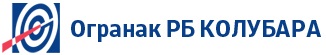 НАЈАВА ИСПОРУКЕ ДОБАРАФК.7.4.4.1.4НАЈАВА ИСПОРУКЕ ДОБАРАБрој:Датум:Ред. број  из УговораБрој јавне набавкеДатум иброј УговораШифра ЕРЦНазив и атрибутиЈМКоличинаБрој и датум отпремницеДатум испоруке:_____._____.20_____ годинеМесто испоруке – магацин:_____________________________________________Најаву испоруке доставити најмање 3 (словима:три) радна дана пре испоруке добара на „е-mail”: sasa.milutinovic@rbkolubara.rsНајаву испоруке доставити најмање 3 (словима:три) радна дана пре испоруке добара на „е-mail”: sasa.milutinovic@rbkolubara.rsНајаву испоруке доставити најмање 3 (словима:три) радна дана пре испоруке добара на „е-mail”: sasa.milutinovic@rbkolubara.rsНајаву испоруке доставити најмање 3 (словима:три) радна дана пре испоруке добара на „е-mail”: sasa.milutinovic@rbkolubara.rsРобу доставити у магацин радним даном од 7.00 до 12.00 часова.Робу доставити у магацин радним даном од 7.00 до 12.00 часова.Робу доставити у магацин радним даном од 7.00 до 12.00 часова.Робу доставити у магацин радним даном од 7.00 до 12.00 часова.За сваки магацин доставити посебну најаву испоруке.За сваки магацин доставити посебну најаву испоруке.За сваки магацин доставити посебну најаву испоруке.За сваки магацин доставити посебну најаву испоруке.Место и датумПотпис овлашћеног лицаМ.П.ПОДАТАКНАЗИВ И СЕДИШТЕ ЧЛАНА ГРУПЕ ПОНУЂАЧА1. Члану групе који ће бити носилац посла, односно који ће поднети понуду и који ће заступати групу понуђача пред наручиоцем;2. Опис послова сваког од понуђача из групе понуђача у извршењу уговора:3.Друго:Датум:Понуђач:М.П.Датум:Понуђач:М.П.Датум:Понуђач:М.П.Обавештење о испоруци добараФК.6.2.4.0.2Обавештење о испоруци добараДатум: ___________Име и презимеБр.личне карте/пасошаНапомена123ПРОДАВАЦ                          КУПАЦЈП „Електропривреда Србије“ Београд Огранак РБ КолубараФинансијски директор_____________________________М.П._____________________________име и презимефункцијаИван Миловановић